ЕЖЕГОДНЫЙ ПУБЛИЧНЫЙ ДОКЛАДмуниципального  казенного образовательного учреждения
« Степновская средняя общеобразовательная школа» Ленинского района Волгоградской области
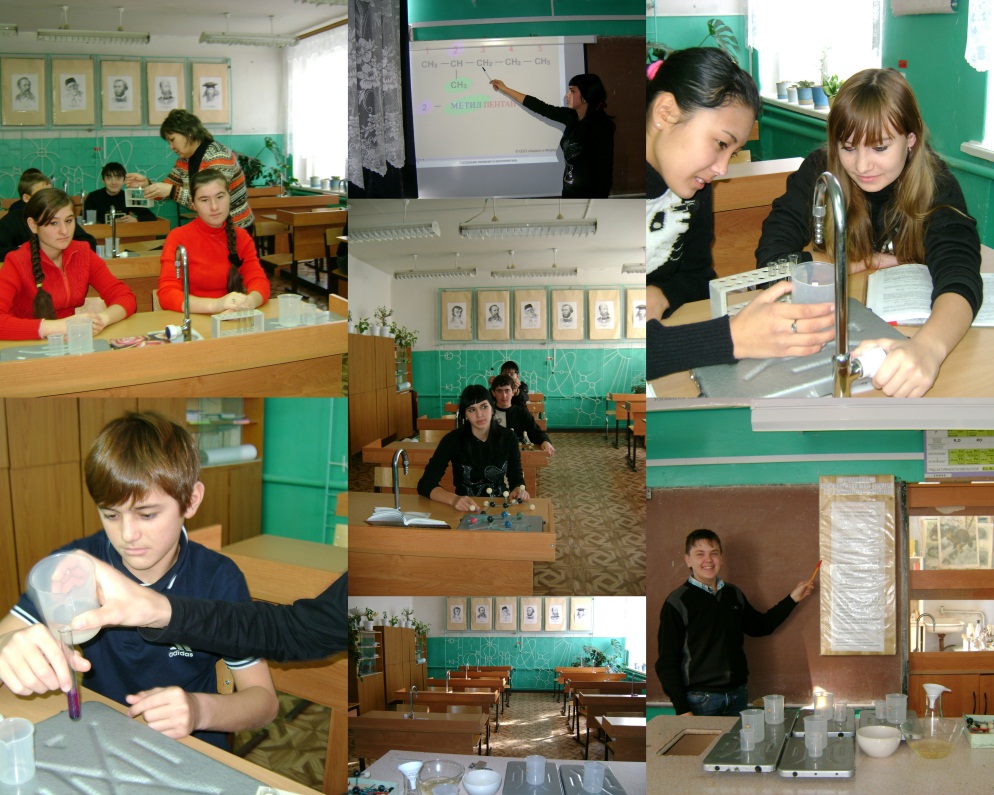 2013 годВВЕДЕНИЕТип: общеобразовательное учреждениеВид:  средняя общеобразовательная школаУчредитель: Администрация Ленинского муниципального района Волгоградской области Организационно-правовая форма: муниципальное учреждениеНаименования филиалов: нетМесто нахождения:  ул. Колхозная, д. 2, п. Степной, Ленинский район, Волгоградская область,  Российская Федерация, 404602.	Адреса осуществления образовательной деятельности: ул. Колхозная, д. 2, п. Степной, Ленинский район, Волгоградская область,  Российская Федерация, 404602.	Факс: 8844 78 4-62-43e-mail: Step-shkola@mail.ruСайт: Step-shkola.narod.ruУстав утвержден постановлением Администрации Ленинского муниципального района от 18.12.2012 г. № 1030, дата регистрации 25.12.2012 года, регистрационный № 2123454024120. Лицензия на право  ведения образовательной деятельности (серия и №, регистрационный номер, наименование органа, выдавшего лицензию, дата выдачи, срок действия): серия 34ЛО1 № 0000223, выдана Комитетом по образованию и науке Администрации Волгоградской области,  регистрационный  № 62  от 22 февраля 2013 года, срок действия -   бессрочно.Свидетельство о государственной аккредитации (серия и №, регистрационный номер, наименование органа, выдавшего свидетельство о государственной аккредитации, дата выдачи, срок действия):  34АО1   № 0000142,  регистрационный  № 105 от 24 апреля 2013 года,  выдано Комитетом по образованию и науке Администрации Волгоградской области, срок действия – до  24 апреля 2025 года .1.2. Управление МКОУ «Степновская средняя общеобразовательная школа» осуществляется в соответствии с Конституцией Российской Федерации, Законом РФ «Об образовании», иными Федеральными законами, Типовым положением об общеобразовательном учреждении, Уставом, законами и иными нормативными правовыми актами Волгоградской области на принципах демократичности, открытости, приоритета общечеловеческих ценностей, охраны жизни и здоровья человека, свободного развития личности.Управление школой строится на принципах единоначалия и самоуправления.Основными формами самоуправления в МКОУ «Степновская средняя общеобразовательная школа» являются Управляющий Совет, Общее собрание трудового коллектива, Педагогический совет.Непосредственное руководство Учреждением осуществляет прошедший соответствующую аттестацию директор школы, назначаемый учредителем – Администрацией Ленинского муниципального района. Школа расположена на территории Степновского сельского поселения Ленинского муниципального района Волгоградской области. Посёлок Степной находится  на расстоянии 40  километров от  г.Ленинска.Большинство обучающихся и их родителей по результатам, проводимого анкетирования ориентированы на получение полного среднего образования.  Так в 2013 году поступили в ССУЗы 4 выпускника.АДМИНИСТРАТИВНО-ХОЗЯЙСТВЕННАЯ РАБОТА ИУКРЕПЛЕНИЕ УЧЕБНО-МАТЕРИАЛЬНОЙ БАЗЫ ОБРАЗОВАТЕЛЬНОГО УЧРЕЖДЕНИЯАнализ комплексной безопасности Цель – определить уровень обеспечения безопасности обучающихся и работников образовательного учреждения во время их трудовой и учебной деятельности от возможных пожаров, террористических актов, аварий, техногенных катастроф и других опасностей. Задача – исследовать проделанную работу в прошлом учебном году по реализации мер и мероприятий в области обеспечения безопасности образовательного учреждения, направленных на защиту здоровья и сохранение жизни обучающихся и сотрудников школы во время их трудовой и учебной деятельности от возможных терактов, пожаров, аварий и других опасностей. Выявление проблем и недостатков, способы их разрешения.Реализация государственной политики и требований законодательных и иных нормативных правовых актов в области обеспечения безопасности школы, направленных на защиту здоровья и сохранение жизни обучающихся и работников, во время их трудовой и учебной деятельности от возможных пожаров, террористических актов, аварий, техногенных катастроф и других опасностей в МКОУ «Степновская  СОШ» осуществляется путем решения следующих вопросов: - назначение ответственных за проведение всего комплекса работ по реализации программы комплексной безопасности образовательного учреждения, координации деятельности её участников и контроля за выполнением намеченных мероприятий;- анализ вероятных угроз и разработка перечня мероприятий по обеспечению безопасности;– оснащение школы современным противопожарным оборудованием, средствами защиты и пожаротушения, организация их закупок, монтажа и сервисного обслуживания;– обследование технического состояния зданий, помещений, инженерных систем в школе, оценка состояния пожарной, электрической безопасности, антитеррористической защищенности,  разработка и осуществление организационно-практических мероприятий по её повышению до требований существующих норм и правил;– организация обучения и периодической переподготовки кадров, ответственных за безопасность школы;– обеспечение выполнения правовых актов и нормативно-технических документов по созданию здоровых и безопасных условий труда в образовательном процессе;– организация и проведение профилактической работы по предупреждению травматизма на занятиях и внеурочное время;– осуществление совместно с профсоюзным комитетом мероприятий по обеспечению условий охраны труда, предупреждению детского, производственного травматизма и профессиональных заболеваний;-выработка у обучающихся и персонала школы морально-психологической устойчивости в условиях опасных и чрезвычайных ситуаций.Комплексная безопасность образовательного учреждения достигается путем реализации специальной системы мер и мероприятий:1. Организации охраны школьных зданий и территории.2. Плановой работы по антитеррористической защищенности образовательного учреждения.3. Плановой работы по гражданской обороне.4. Выполнение норм пожарной безопасности и требований электробезопасности.5. Соблюдение норм охраны труда и техники безопасности.6. Профилактика правонарушений и предупреждение проникновения в школу наркотических средств и психотропных веществ.7. Профилактика детского травматизма, в том числе дорожно-транспортного, на занятиях и внеурочное время.8. Готовности к действиям в случае возникновения ЧС (пожар, угроза теракта, авария и др.) и оказанию первой медицинской помощи.По вопросам безопасности,  профилактики правонарушений, употребления наркосодержащих и психотропных препаратов среди учащихся, администрация школы постоянно взаимодействует с правоохранительными органами; ОВД, ГИБДД,  ГОЧС по району,  и муниципалитетом района .В целях обеспечения технической  укрепленности, антитеррористической защищенности,  предупреждения, своевременного обнаружения и предотвращения опасных проявлений и ситуаций, в школе организована физическая охрана и проведены инженерно-технические мероприятия. Вся территория школы по периметру ограждена металлическим забором высотой 2 м, окна первых этажей здания, в которых имеются материальные ценности, оборудованы распашными решетками, все входы и выходы закрываются металлическими дверями. Охрана школы  осуществляется сторожами. При обеспечении безопасности нашего ОУ особое внимание уделяется осуществлению мероприятий направленных на противодействие терроризму и экстремизму. Приказом директора школы создана и функционирует антитеррористическая группа, которой планомерно ведется работа по обеспечению антитеррористической защиты. Разрабатывается паспорт безопасности образовательного учреждения, планы охраны на время проведения культурно-массовых мероприятий, планы эвакуации из зданий в случае чрезвычайной ситуации.Одним из основных принципов противодействия терроризму является приоритет мер предупреждения и профилактики.Вся работа администрации направлена на реализацию комплекса организационных и инженерно-технических мероприятий, важнейшими из которых являются перечисленные выше, а также:- квалифицированный подбор сотрудников ;- установления пропускного и внутриобъектового режима, в соответствии с которым осуществляется пропуск в школу родителей и посетителей, допуск на территорию автотранспорта; -обеспечение контроля за вносимыми (ввозимыми) грузами и предметами ручной клади. - исключения возможности нахождения бесхозных транспортных средств в непосредственной близости от территории школы;- ежедневный предупредительный контроль помещений для проведения занятий, подвалов, чердаков, подсобных помещений, проверка состояния решеток и ограждений.Ведется целенаправленная работа по организации рациональных действий персонала и учащихся в различных чрезвычайных ситуациях, как то: обнаружение взрывоопасного предмета, поступление устной угрозы по телефону о террористическом акте, в случае захвата людей в заложники. Обеспечение пожарной безопасности и электробезопасности в школе полностью подчинено требованиям пожарной безопасности, установленным законодательством Российской Федерации, нормативными документами, что подтверждено  регистрацией Декларации пожарной безопасности. Изданы приказы директора школы о назначении ответственных лиц за противопожарную безопасность, об установлении противопожарного режима в ОУ. Согласно нормативным документам, в  кабинете физики установлено лабораторное оборудование, работающее от напряжения 42 В. Образовательное учреждение оснащено громкоговорящей системой оповещения и управления эвакуацией людей (СОУЭ) и системой автоматической пожарной сигнализацией (САПС), а также первичными средствами пожаротушения. Организованы занятия с учащимися и персоналом школы по изучению ППБ, осуществляется постоянный контроль соблюдения этих правил. С целью отработки действий педагогического состава и учащихся во время пожара и в других чрезвычайных ситуациях ежеквартально проводятся тренировочные учебные эвакуации по сигналу «Пожарная тревога», во время которых создаются различные ситуации и рассматривается возможность эвакуации через все запасные выходы. При проведении культурно-массовых мероприятий устанавливается дежурство членов пожарной дружины, помещения проверяются на предмет пожарной безопасности и обеспечиваются необходимым количеством первичных средств пожаротушения.Неотъемлемой частью системы мер комплексной безопасности является планомерная работа по ГО и ЧС. По школе издан приказ об организации Гражданской обороны, этим же приказом обязанности начальника ГО и ЧС закреплены за директором школы. Для ведения эвакуационных, спасательных, пожаротушительных и других работ группы невоенизированных подразделений. Разработан план основных мероприятий по ГО, другие необходимые документы, а также схема оповещения и сбора личного состава школы при угрозе и возникновения чрезвычайных ситуаций, которая периодически корректируется. С личным составом ГО проводятся занятия и отрабатываются практические действия в случае возникновения ЧС (сбор л/с, корректирование схемы оповещения и сбора л/с, проверка работоспособности системы АПС и системы оповещения и управления эвакуацией людей и т.д.).В школе уделяется большое внимание профилактике правонарушений, появлению вредных привычек (курение, употребление спиртных напитков и т.д.). В этих целях организована работа спортивных секций, кружков по интересам, проводятся конкурсы, викторины отвлекающие учащихся от дурных поступков, направляют их активность в нужное русло. Поддерживается постоянная связь с инспекцией по делам несовершеннолетних  и ОВД по району.Важное место в образовательном процессе занимает работа по патриотическому воспитанию учащихся. Изучается история ВОВ, в дни празднования Дня Победы и Дня Защитника отечества организуются поздравления и концерты для ветеранов ВОВ и Вооруженных сил. В кабинете ОБЖ создана экспозиция «Великие полководцы и флотоводцы России». Работа учителей направлена на Формирование у учащихся положительного мнения о службе в Российской Армии. Юноши десятых классов в полном составе ежегодно выезжают на учебные сборы на базе воинских частей. Организовано взаимодействие с районным военкоматом по вопросам организации учета допризывной молодежи.В целях профилактики детского травматизма и дорожно-транспортного травматизма, в школе организовано изучение правил дорожного движения, оформлен уголок по безопасности дорожного движения, организованы и проводятся встречи учащихся с сотрудниками ГИБДД, проводятся конкурсы детских рисунков по безопасности дорожного движения. Учащиеся школы являются постоянными участниками межрайонного конкурса «Безопасное колесо.Проведение своевременного и качественного инструктажа обучающихся и работников по охране труда, соблюдение ТБ находится под постоянным контролем руководства школы и профсоюзного комитета. Работа по профилактике детского травматизма ведется также и с родителями на родительских собраниях. В 2013  году администрацией школы  уделялось большое внимание вопросам охраны труда и техники безопасности.     Обновлены инструкции по различным направлениям деятельности образовательного учреждения, регулярно проводились инструктажи по охране труда и ТБ, квалификационные экзамены на 1 группу допуска по электробезопасности и т.д.Производится пропитка огнеупорными составами чердачных деревянных перекрытий и стеновых панелей. Организован учет, хранение и ежегодное техническое обслуживание средств пожаротушения, АПС;  Освещение в классных комнатах соответствует требованиям СаНПиНа. Ежегодно проводятся эксплуатационные испытания  системы электроснабжения.Укрепление учебно-материальной базы школыВ течение 2012-2013 учебного года было приобретено: музыкальная аппаратура и мебель в библиотеку за счёт средств по наказам избирателей на сумму 146 000 рублей,. За счет федеральных средств по реализации комплексного проекта модернизации были приобретены зонты для вытяжки пищеблока, учебники. Педагоги прошли курсы повышения квалификации  в связи с переходом на новые ФГОС в основной школе, проведен ремонт крыши,  ремонт стен и потолков дошкольной группы  на сумму 460 тысяч рублей.Организация питания в школеПри школе функционирует столовая, укомплектованная стабильными высококлассными кадрами образовательного учреждения, оснащенная всем необходимым технологическим кухонным и столовым оборудованием. Приобретена недостающая посуда, моющие средства. Дополнительная комплектация посудой и материалами была проведена в мае, перед открытием оздоровительного лагеря за счет внебюджетных средств.На каждый день питания составлялось меню. Особое внимание было обращено на приготовление здоровой полезной пищи: супы, каши, разнообразие овощей и фруктов. Питание в школе было организовано за счёт средств бюджетов различных уровней (областного и муниципального). Частичная компенсация стоимости питания за счёт средств областного бюджета предоставлялась из расчета 15 рублей в день на одного обучающегося.Частичная компенсация стоимости питания за счёт средств муниципального  бюджета предоставлялась из расчета 3-х рублей в день на одного обучающегося.В списки на льготное питание были внесены дети из малоимущих семей, представивших справки из органов социальной защиты о получении ежемесячного пособия и дети из семей, где среднедушевой доход в семье ниже прожиточного минимума, а также дети, состоящие на учете у фтизиатра. Помимо этого часть обучающихся получали горячее питание по актам обследования социально-бытовых условий, которые рассматривались на комиссии по социальной поддержке обучающихся.Всего питание получали 100% учащихся.Летняя оздоровительная работаВ соответствии с распоряжением Администрации Ленинского муниципального района  «Об организации отдыха и оздоровления детей и подростков образовательных учреждений Ленинского муниципального района в 2013 году» в ОУ был организован оздоровительный лагерь с дневным пребыванием детей «Колосок». Лагерь «Колосок» функционировал  с 3июня по 2 июля,  60 обучающихся 1-8, 10 классов,  начальник лагеря Коровина Г.Е. Смена была увеличена на 3 дня и составила 21 дня. (см. Приложение №1)Начальником лагеря, классными руководителями 1-8 классов была проведена большая работа, направленная на организацию и подготовку лагеря к приёму детей. Особое внимание было обращено на оздоровление детей из малообеспеченных и неблагополучных семей. Так оздоровительный лагерь посещали дети из следующих социальных групп:- из многодетных семей – 21 обучающихся;- из неполных семей –12 обучающихся;- с ослабленным здоровьем – 27 обучающийся.Лагерь с дневным пребыванием занимал 4 классные комнаты площадью более 205 кв.м., перепрофилированных в игровые. Они были оборудованы необходимым количеством мебели, мультимедийными средствами, канцелярскими принадлежностями,  настольными играми. Также в распоряжении детей были предоставлены спортивный зал, фойе, библиотека, кабинет 3-2 по ПДД.План работы и режим дня пришкольного оздоровительного лагеря с дневным пребыванием  «Колосок» составлялся начальником лагеря с учетом пожеланий детей, родителей и утверждался директором школы. В плане работы были отражены различные направления. Каждый день начинался с линейки, инструктажа по технике безопасности с отметкой в соответствующем журнале. В течение дня проводились различные мероприятия. Обучающиеся 1-8,10 классов в течение всей смены смогли повысить свой уровень знаний, проявить творческие способности. Лагерная смена была объявлена профильной, целью которой являлась активизация работы по предупреждению дорожно-транспортного травматизма, пропаганда безопасного поведения на улицах и дорогах. Наиболее значимые мероприятия смены:Малые Олимпийские игрыКонцерт-конкурс «Ромашка»ДискоболИгра-викторина по ПДД Игра «Зов джунглей»Весёлые старты Забытые игры: «Бой-шоу»      8.    Конкурс талантов «Театруля»      9. День Памяти и скорби10.Шашечный турнир11.Мисс лагеря12.День Здоровья13.Шуточный турнирПитание детей осуществлялось в соответствии с 10- дневным меню, утвержденным территориальным отделом Роспотребнадзора. Продукты (полуфабрикаты) поставлял индивидуальный предприниматель Чурзин О.С.  Дети, отдыхающие в оздоровительном лагере, были всегда довольны приготовленными обедами и завтраками.В соответствии с учебным планом и Уставом ОУ в течение всех трёх месяцев была организована учебная трудовая практика на пришкольном участке для обучающихся 5-8,10 классов. В результате на участке были выращены прекрасные цветники, несмотря на аномально жаркое и сухое лето, в хорошем состоянии поддерживались деревья и кустарники.Оздоровительная работаВ 2012-2013 учебном году в образовательном учреждении уделялось большое внимание вопросам здоровьесбережения обучающихся. В соответствии с договором между образовательным учреждением и МУЗ «Ленинская районная больница» углубленный медицинский осмотр в течение учебного года прошли обучающиеся 1,3,5,7,10. Анализ показывает, что из  обучающихся хронические заболевания имеют 3 человека. В течение всего учебного года обучающиеся школы также проходят обследования на педикулёз, энтеробиоз. В результате по итогам года обучающимися пропущено по болезни 4563 уроков, в сравнении с предыдущим годом это на 1746 уроков меньше чем в 2011-2012 учебном году.Сведения о медицинском обслуживании школьников__МКОУ на 01.09.2013 г.:УЧЕБНАЯ ДЕЯТЕЛЬНОСТЬ ОБРАЗОВАТЕЛЬНОГО УЧРЕЖДЕНИЯЗА 2012 -2013 УЧЕБНЫЙ ГОДОбщая характеристика участников  образовательного процесса В школе на 1.09.2013г. обучалось 100 учащихся.В школе 9 классов-комплектов. Средняя наполняемость классов: в начальной школе – 10 учеников; в основной школе – 10 учеников; в старшей школе –6 учеников. Обучением были охвачены дети  из п. Степной, п.Заря, п. Путь Ильича.Социальный паспортСтруктура методической работы. Вся методическая работа в школе осуществляется педагогическим советом - коллективным руководящим органом. На педагогическом совете поднимаются основные проблемы, производственно - организационные и научно - методические вопросы. Методический совет способствует решению этих вопросов и проблем посредством объединения усилий коллектива для повышения уровня и результативности учебно - воспитательной работы, внедрение в практику достижений педагогической науки, психологии, передового опыта учителей.    Цель методической работы школы заключалась в повышении уровня профессионального мастерства педагогических работников.   Перед коллективом ставились следующие задачи:•	совершенствовать методический уровень педагогов в овладении новыми педагогическими технологиями, моделированию мотивации достижения успеха;•	продолжить работу по обобщению и распространению передового педагогического опыта;•	привести в систему работу с детьми, имеющими повышенные интеллектуальные способности;•	совершенствовать систему мониторинга развития педагогического коллектива;•	пополнять методическую копилку необходимым информационным материалом для оказания помощи учителю в работе.В школе работают методические объединения учителей начальных классов; русского, английского языка и литературы; математики, физики, технологии; географии, биологии,  химии, истории, обществознания, физической культуры; классных руководителей.   Коллектив школы работает над методической темой «Развитие ведущих учебных умений. Воспитание образованием. Формирование положительных поведенческих навыков».   Более подробно изучалась технология проектной деятельности. В связи с этим были изучены теоретические вопросы  внедрения данной технологии в образовательный процесс, апробирован опыт педагогов и  организован Фестиваль учебных проектов. Каждый педагог представил презентацию  своего проекта, реализованного с детьми, который был оценен коллегами и определен победитель.      В течение последних лет  работала экспертная (рабочая) группа по обеспечению введения ФГОС (второе поколение) в начальную школу, по распределению стимулирующей части заработной платы.  В школе созданы творческие группы, работающие над созданием основной образовательной программы начального общего образования в связи с введением ФГОС, над программой развития школы  до 2015 года.    В школе работает методический совет, на котором решались задачи методической работы на текущий год. Утверждался план методической работы на текущий год, вариативная часть учебного плана, о результатах введения 3 урока физической культуры.  Рассматривались  программы элективных курсов с точки зрения их эффективности,  вопрос перехода начальной школы на новые ФГОС НОО, утверждался график школьных олимпиад и участие школьников в других  формах проверки знаний.Педагогические советы.•	Развитие общеучебных  умений и навыков учащихся. Федеральные государственные общеобразовательные стандарты.•	Мотивация учебной деятельности как средство формирования учебно-познавательной деятельности учащихся.•	Формирование правовой компетенции учащихся  – предупреждение подростковой преступности.•	Здоровье ребёнка.Работа с кадрами.•	Повышение квалификации.•	Аттестация педагогических работников.•	Курсовая переподготовка.•	Обобщение и распространение педагогического опыта.Проводились методические семинары, целью которых было практическое изучение вопросов, являющихся проблемными для определённой группы педагогов.Педагогический коллектив образовательного учреждения представляет собой  сплочённый союз единомышленников, с большим творческим потенциаломСведения о педагогических работниках.Основные направления инновационной деятельности педагогов отражаются в следующем:обновление педагогических технологий, создание условий, обеспечивающих вариативность образования и развитие различных форм его получения; использование новых информационных технологий в обучении и воспитании; разработка преемственных типовых программ с федеральными и национально-региональными компонентами и соответствующих им комплектов учебников для начального, основного и полного общего образования, учебного оборудования, в том числе с использованием информационных технологий; развитие гуманитарной, экономической и практической направленности в общем образовании, совершенствование системы профессиональной ориентации;развитие возможностей образования одаренных обучающихся с учетом их индивидуальности; обеспечение общего образования детей с ограниченными возможностями здоровья; совершенствование механизмов государственной итоговой аттестации выпускников. Участие школы в различных экспериментах: проведение итоговой аттестации выпускников в форме ГИА. апробация новой линии учебников по географии издательства «Вентана Граф».Использование современных образовательных технологийПоставленные перед коллективом задачи решались через совершенствование методики и структуры проведения уроков, индивидуальной и групповой работы со слабоуспевающими и одаренными учащимися, коррекцией знаний учащихся на основе диагностической деятельности учителя, развитие способностей и природных задатков учащихся, ознакомлением учителей с новой педагогической и методической литературой, образовательными технологиями.            Педагогами школы активно используются  в учебно-воспитательном процессе инновационные технологии и методики, внедрение которых значительно повышает качество образования:Личностно-ориентированное развивающее  обучениеИнтегративная технология развивающего обученияПроблемное обучениеТехнология уровневой дифференциацииТехнология проектного обученияРазвитие критического мышления через чтение и письмоТренинговые технологииТехнология индивидуализации обучения (модель индивидуальных образовательных программ в предпрофильном обучении)Здоровьесберегающие технологииИнформационно-коммуникативные технологии  и др.Учителями используются приемы самооценки и взаимооценки, комментирования, метод учебных проектов. Все педагоги школы владеют различными способами мотивации учащихся (обладают высоким уровнем профессиональной  компетентности) и готовы применять их на практике.В современных образовательных технологиях есть немало форм, средств и методов, которые могут быть использованы при формировании доминантной самосовершенствующейся личности. Так технология развивающего обучения Эльконина - Давыдова выводит личность в позицию субъекта, представляет ей возможность осуществить все этапы деятельности от целеполагания до осмысления.Методика Занкова делает акцент на общее развитие ребенка, работает, таким образом, на потребность в самовыражении, самореализации на разном уровне.Методика Шаталова В.Ф. имеет исключительное значение для слабых учеников, вселяя в них уверенность, воспитывает алгоритм учебного труда.В игровых методиках воспитываются самостоятельность, ответственность.В нашей школе многие учителя систематически включают в свою работу элементы вышеперечисленных методик. При этом учитываются: возрастные особенности детей; преемственность методик и технологий; уровень мастерства и профессиональные пристрастия преподавателей; учебно-методическая база школы.Вот как выглядит перечень методик и технологий в начальной школе: Учителя. Вялых З.Г., Пенская Н.А. используют на уроках методику развивающего обучения. Пользуются приемами комментирования С.Н. Лысенковой. Игровые методики и приемы Поисковые исследовательские методы: Коровина Г.Е. (история), Касанова С.А. (химия, обществознание); Салыгина Л.М. (иностранный язык), Андреева Н.Н.(география)Групповые и коллективные способы обучения, методы самостоятельной работы, дифференцированное обучение и дидактические игры широко используют в практике многие учителя: Битюцкая Т.В. и Ситникова А.В. (русский язык и литература), Шуваева Л.В. (математика и физика).Одной из составляющей образовательной технологии является компьютерная поддержка обучения и управления образовательным процессом.Информационные технологии, в совокупности с правильно отработанными (или спроектированными) технологиями обучения, использованием активных методов обучения становятся базой современного образования, гарантирующей необходимый уровень качества, вариативности дифференциации и индивидуализации обучения и воспитания. Использование ИКТ не может быть самоцелью, они лишь позволяют приблизить школьную методику к требованиям сегодняшнего дня. Переориентация методической системы обучения состоит в том, что переносится акцент с увеличения объема информации предназначенной для усвоения учащимися, на формирование умений использовать информацию.Современные информационные технологии открывают учащимся доступ к нетрадиционным источникам информации, повышают эффективность самостоятельной работы, дают новые возможности для творчества, обретения, закрепления различных профессиональных навыков, позволяют реализовать принципиально новые методы и формы обучения.В школе практикуются уроки с использованием электронных учебников. В течение двух лет проводятся уроки информатики, физики, математики, истории,  географии и литературы с компьютерной поддержкой, проводятся интегрированные уроки В целях привития интереса учащихся к учебным дисциплинам проводятся предметные декады по математике, истории, иностранному языку, которые сопровождаются открытыми уроками, выпуском стенгазет, организацией КВН, брейн - рингов, экологические недели. и т.д. 	К положительным результатам работы школы можно отнести то, что за последние три года общая успеваемость учащихся 1-11-х классов стабильно держится на уровне 99%, наблюдается положительная динамика качества успеваемости по значительному количеству предметов (русский язык, литература, математика, география и др.) МКОУ «Степновская средняя общеобразовательная школа»за 2012 -2013 учебный год и основные направления деятельности на период 2013 -2014 учебного года   В соответствии с государственной образовательной политикой деятельность МКОУ «Степновская СОШ» в 2012 -2013 учебном году была направлена на реализацию приоритетных, актуальных и перспективных целей и задач по обеспечению государственных гарантий доступности образования; развитие системы воспитательной работы; повышение квалификации педагогических кадров; обеспечение условий, способствующих сохранению, укреплению здоровья обучающихся и воспитанников; участие в едином государственном экзамене и итоговой аттестации учеников 9 класса по новой форме; участие в федеральном эксперименте по апробации новой формы оплаты труда педагогическим работникам; совершенствование нормативно – правовой базы образовательного учреждения.   Нормативно – правовое регулирование вопросов образования в школе осуществляется в рамках Закона  РФ «Об образовании». Закона Волгоградской области  «Об образовании», приказов Министерства образования и науки РФ и Министерства образования Волгоградской области, постановлений и распоряжений Главы Администрации Ленинского муниципального  района. В 2009 году школа получила статус базовой школы   В прошедшем учебном году школа участвовала в реализации федеральных целевых проектов.   В 2012-2013 учебном году педагогический коллектив школы работал над созданием образовательной среды, способствующей развитию интеллекта, исследовательских умений обучающихся в соответствии с их познавательными интересами, на основе индивидуального подхода к способностям каждого ученика.  В соответствии с этим решались следующие задачи:1.создание комфортных условий успешного обучения каждого ученика и учителя;2.продолжения внедрения принципов личностного ориентированного подхода в обучении и воспитании учащихся;3.развития  инновационного процесса в школе в условиях реализации новых образовательных технологий;4.перехода  на федеральные образовательные стандарты второго поколения.В школе созданы условия для сохранения и укрепления здоровья, обучающихся за счёт эффективных методов обучения; повышения удельного веса и качества занятий физической культурой; проводились3 урока физической культуры во всех классах школы; организации мониторинга состояния здоровья учащихся. Улучшена организация горячего питания в школьной столовой. Рационально подошли к досуговой деятельности учащихся, каникулярного времени и летнего оздоровительного отдыха детей на базе пришкольного летнего оздоровительного лагеря «Колосок». За 2012 – 2013 учебный год отдохнуло более 60 детей. Кроме того дети отдыхали в летних оздоровительных лагерях. Учащиеся 5-8,10 классов работали на пришкольном участке. 8 учащихся школы работали по благоустройству от Центра занятости.   Воспитание, как первостепенный приоритет в образовании, стало органичной составляющей педагогической деятельности, интегрированный в общий процесс обучения и развития. Школа является центром нравственного воспитания детей и подростков на селе. Учителя и классные руководители формируют у школьников гражданскую ответственность и правовое самосознание, духовность и культуру, инициативность и самостоятельность, толерантность и способность к самостоятельному принятию решений.  В 2012 – 2013 учебном году школа принимала активное участие в районном конкурсе юных вокалистов «Супер стар», в акциях «Очистим планету от мусора», «Милосердие», «Ветеран живёт рядом», «Памятник», в  смотре – конкурсе агитколлективов отрядов ЮИД «Зелёный светофорчик» по знанию правил дорожного движения, в акции «Я гражданин России», участвовали в районном  заочном смотре –конкурсе , посвящённом 70- летию Победы под Сталинградом, в районном конкурсе  школьных музеев, в районной акции «Первоцвет»,  в конкурсе – соревновании юных инспекторов движения «Безопасное колесо», в конкурсе «Лидер», в военно – патриотической игре «Зарница – 2013», в конкурсе творческих проектов «М.В.Ломоносов» для учащихся начальных классов, в конкурсе детских театров.    В 2013 году были созданы управленческие механизмы внедрения и реализации всех проектов и подпрограмм  «Программы развития школы» до 2015 года». Продолжили работу по  переходу на ФОГС начальной школы и участие в проекте «Образование».   Реализация федеральных и областных программ способствовала укреплению материально – технической базы школы.I раздел «Выполнение всеобуча»   Одна из важнейших задач школы – сохранение контингента обучающихся за период обучения и не допущения отсева. Особенно актуальна эта задача среди обучающихся среднего звена. В школе постоянно принимались оперативные меры по снижению беспричинных прогулов учащихся по неуважительным причинам, проводилась работа по профилактике правонарушений, отклоняющего поведения, вредных привычек. По результатам изучения коллектива обучающихся школы была выявлена группа педагогически запущенных, трудно воспитуемых детей.   Работа с неблагополучными детьми и семьями велась в школе под руководством инспектора по правам детства Битюцкой Т.В. при активном участии всех членов администрации, педагогического коллектива   Особенно надо отметить большую роль классных руководителей в своих классах, которые систематически посещали семьи,  били тревогу по каждому пропуску  и недостойному поведению  учащихся своего класса. Алиева Н., ученица 9 класса, с января 2007 года проживает с бабушкой Таракановой Н.И. и находится под официальной опекой  по причине пьянства отца. Под постоянным контролем классных руководителей находились неблагополучные семьи  Никитиной Н. (4класс), Ислям С.(6 класс), Нургалиевой К. (4класс), Татарниковой А.(4 класс). В течение учебного года все  эти учащиеся были вовлечены в кружковую работу.   Работа педагогического коллектива в этом направлении, хотя и даёт результаты, однако осложняется постоянным усилением криминальной обстановки, тенденцией распада семьи, общей нестабильной ситуацией, миграцией неблагополучных семей из городов Волгограда и Волжского.Результаты обучения в 2012-2013 учебном году.   По причине болезни обучался на дому Успанов Талгат, ученик 11 класса. Талгат успешно сдал ГВЭ и получил аттестат о среднем (полном) общем образовании. Все дети, проживающие на территории Степновского сельского поселения, обучаются в школе.   Несмотря на все усилия педагогического коллектива, нет повышения качества знаний учащихся. Причины подобной ситуации различны: слабое усвоение учебных программ, пропуски уроков без уважительных причин, недостаточное внимательное отношение к проблемам детей  со стороны учителей и родителей.   Вопросы всеобуча постоянно рассматриваются на педагогических советах, совещаниях при директоре, на совете по профилактике правонарушений, в индивидуальном порядке с родителями и их детьми. Показателем работы педагогического коллектива и администрации школы по всеобучу являются результаты успеваемости за текущий 2012 – 2013 учебный год. На 1 сентября 2013 года за парты село 100 обучающихся, за год отчисленных нет, выбыло в течение учебного года  3 учащихся по причине смены места жительства. Прибыло за прошлый учебный год 3 учащихся. В 2012 – 2013 учебном году из обучающихся 9 классов основное общее образование получили 11 человек,  из обучающихся 11 класса полный курс обучения закончили 5 человек (из них1человек со справками). Из 5 учеников,  закончивших среднюю (полную) общеобразовательную школу никто из выпускников не поступил в ВУЗ.   Анализируя работу по выполнению закона РФ «Об образовании»,  педагогическому коллективу школы необходимо в 2013-2014 учебном году обратить особое внимание на работу не только со слабоуспевающими, но и с талантливыми и одарёнными детьми в разных областях науки и спорта. Продолжить работу с семьями и обучающимися из неблагополучных семей. Не допускать отсева в новом учебном году, проводить строгий контроль со стороны классных руководителей, учителей, администрации за посещаемостью и успеваемостью обучающихся, уделять особое внимание  здоровью детей.II Контроль за обучением учащихсяВ 2012 -2013 учебном году в начальной школе на начало года было 38 учащегося на конец года 38 учащихся. Все классы учились в 1 смену.    Главная задача начального образования в 2012 – 2013 учебном году была: формирование у обучающихся прочных знаний, навыков чтения, счёта, письма на уровне обязательных требований программы, научить применять знания в творческих условиях. В течение учебного года проводился контроль за работой учителей, работающих в начальных классах. Это посещение уроков с последующим анализом со стороны администрации, письменные и устные проверки знаний, наблюдения, тестирования, беседы с учителями, обучающимися, родителями. Проводился мониторинг по изучению результатов уровня обучения начальной школы. По результатам проверок знаний обучающихся,  анализа уроков и внеклассных мероприятий можно отметить высокий уровень педагогического мастерства учителей начальных классов. Вялых З.Г. имеют 1 квалификационную категорию и высшее педагогическое образование, Пенская Н.А. имеет высшую квалификационную категорию и высшее педагогическое образование.   Анализ контрольных работ позволил установить динамику формирования конечных результатов, вскрыть недостатки, установить причины и выявить в школе передовой опыт.1 класс   Анализ уровня знаний обучающихся 1-х классов по программе (1-4), которые в этом учебном году учились по новым ФГОСам, свидетельствует о том, что практически все первоклассники овладели программными знаниями, умениями, навыками по всем учебным предметам.Техника чтения была проверена у всех первоклассников и в основном соответствовала норме чтения на конец учебного года. Проверка показала, что 80% процентов овладели процессом сознательного и плавного слогового чтения предложений и связанных текстов с постепенным переходом на чтение целыми словами. Можно сказать, что в 1 классе практически у всех обучающихся заложены основы знаний, умений, навыков необходимых  для продолжения обучения и сформирован интерес к учебной деятельности. Данный результат получен благодаря качеству преподавания учителю, работающего в 1 классе – Вялых З.Г.  Итоги первого года обучения ребёнка в школе показали, что все дети принимают новый возрастной статус, позицию школьника, успешно адаптировались в школе.2-3 классы.   Анализ уровня знаний 2-х, 3-х классов по программе (1-4) позволили, 2 класс работал в рамках ФГОС второго поколения, выявить уровень знаний, умений, навыков, полученный за 2012-2013 учебный год следующий: практически все обучающиеся овладели программным материалом, знаниями, умениями, навыками по всем учебным предметам. Контрольные срезы проводились в три этапа: на начало учебного года,  на конец 1 полугодия, на конец года.  Анализ типичных ошибок показал, что учителям, планируя работу по русскому языку и математике на следующий учебный год, необходимо включить сопутствующее повторение того материала, который вызвал у детей затруднения.   Проверка техники чтения у учащихся 2-3 классов показала, что все учащиеся овладели процессом сознательного и плавного чтения предложений и связанных текстов. Но во всех классах есть по 1-3 учащихся, где результаты ниже нормы: во 2 классе -4; в 3 классе – 1; в 4 классе – 2 ученика.   Учителя, работающие в этих классах, прилагали максимальные усилия. Опыт работы для того, чтобы обучающие на конец учебного года усвоили программный материал, достаточный. Во 2-3 классах работают Пенская Н.А. и Вялых З.Г.   Из 23 обучающихся 2-3 классов все переведены в 3 и 4 классы. 4 класс   Анализируя уровень знаний в 4 классе надо отметить, что в 2012 -2013 учебном году в выпускном классе были проведены разные контрольные проверки. Всего обучалось в 4 классе 17 учащихся.  Анализ позволил выявить, что обучающиеся в основном усвоили программный материал за курс начальной школы. Срезы знаний проводились в 3 этапа: на начало года, на конец 1 полугодия, на конец года.  Анализ типичных ошибок показал, что учителям предметникам, планируя работу по русскому языку и математике на следующий учебный год, необходимо включать в соответствующее повторение тот материал, который вызвал у детей затруднения. Проверка техники чтения у обучающихся 4 класса показала, что 100% овладели процессом сознательного и плавного чтения предложений и связанных текстов. Ниже нормы прочитали 2 человека.   Искренность, доброта, требовательность, чуткость и очень внимательное отношение к детям характерны для учителей начальных классов. На своих уроках они учат видеть прекрасное.  Продуманная система воспитания и обучения, направленная на развитие у детей познавательных интересов и творческих способностей, трудовых и нравственных качеств, большей самостоятельности. Учителя начальных классов  работают по УМК «Перспективная начальная школа».  В 2011 – 2012 учебном году 1 класс перешёл на ФГОС  НОО второго поколения.Проанализировав учебно – воспитательную работу в начальной школе, можно сделать вывод:1.практически все обучающиеся начальных классов имеют достаточный уровень знаний, умений, навыков и познавательный интерес для продолжения обучения в следующем классе.2.60% обучающихся начальной школы умеют применять знания в творческих условиях;3. учителя начальных классов обеспечивают хороший уровень качества преподавания по русскому языку, математике, чтению в 1-4 классах; эффективно осуществлялось усвоение новых знаний, закрепление, комплексное применение изученного;4. учащиеся к продолжению обучения в следующем классе готовы.   2013 -2014 учебном году педагогическому коллективу начальной школы предстоит продолжить свою работу над задачей, которая стоит перед коллективом школы: образование и воспитание обучающихся, а также подготовка обучающихся 1-4 классов к дальнейшему обучению в основной школе. Начальная школа должна сформировать прочные знания, навыки счёта и письма на уровне обязательных требований программы. Особое внимание обратить на развитие устной и письменной речи обучающихся, на полноту ответов.В 2012 -2013 учебном году на II ступени обучалось 50 учащихся, 5 классов комплектов. Все классы обучались в первую смену.   Главная задача основного общего образования в 2012 – 2013 учебном году была: формирование у обучающихся прочных знаний, навыков учения на уровне обязательных требований программы, научить применять знания в творческих условиях. В течение учебного года проводился контроль за работой учителей, работающих на II ступени обучения. Это посещение уроков с последующим анализом со стороны администрации, письменные и устные проверки знаний, наблюдение, тестирование, беседы с учителями, обучающимися, родителями. По результатам проверок знаний обучающихся, анализа уроков и внеклассных мероприятий можно отметить хороший уровень педагогического мастерства учителей 2 ступени. Среди учителей 2 ступени имеют квалификационные  категории: высшую – 1 человек , первую -9 человек. С высшим педагогическим образованием  - 11, со средним педагогическим – 3, учитель математики Шуваева Л.В. обучается на заочном отделении Волгоградского  социально - педагогического университета. Анализ контрольных работ позволил установить динамику формирования конечных результатов, вскрыть недостатки, установить причины и выявить в школе передовой опыт.     Проверка знаний проводилась в 3 этапа: на начало года, на конец 1 полугодия, на конец года (в форме переводных экзаменов).5-6 классы.   Анализ уровня знаний 5-х и 6-х классов позволил выявить уровень знаний и умений, полученных обучающимися за данный учебный год.   Практически все учащиеся овладели программным материалом, знаниями, умениями и навыками по всем учебным предметам.   Из 10 обучающихся 5-х классов переведены в 6 класс 10 обучающихся. Из 8 обучающихся 6-х классов переведены в 7 класс  8 обучающихся. Пятиклассники хорошо прошли адаптацию перехода из начальной школы на 2 ступень. «Хорошисты» подтвердили свои знания: успеваемость -100%, качество знаний -70%. Шестиклассники показали невысокие знания, качество знаний  -25%, успеваемость – 100%.  Обучающиеся 5- 6классов постоянно находятся под контролем классных руководителей Коровиной Г.Е и Касановой С.А. У них налажена тесная связь с родителями. Результатом стало то, что обучающиеся 5-6 классов стабильно показывают хорошие результаты в учёбе.  7-9 классы.   Анализ уровня знаний 7-9 классов позволил выявить уровень знаний и умений, полученных обучающимися за данный учебный год. Проверка знаний проводилась в три этапа: на начало года, на конец первого полугодия и переводные экзамены в конце года.Из 10 обучающихся 7-х классов переведены в 8 класс 10 учащихся.  Закончили школу с 100% успеваемостью и качеством знаний 30 %.     Из 11 учащихся 8 класса переведены в 9 класс 11 учащихся. Восьмиклассники имеют  следующие результаты: успеваемость – 100%, качество знаний 27%.    Из 11 учащихся 9 класса были допущены к итоговой аттестации за курс основной школы  все учащиеся.  Все сдали успешно экзамены.   В 2011 – 2012 учебном году на III ступени обучалось в 10 классе – 7учащихся, в 11 классе – 5 учащихся.   Главная задача основного общего и среднего (полного) общего образования в 2012 – 2013 учебном году была: формирование у обучающихся прочных знаний, навыков учения на уровне обязательных требований программы, научить применять знания в творческих условиях. В течение учебного года проводился контроль за работой учителей, работающих на III ступени. Это посещение уроков с последующим анализом со стороны администрации, письменные и устные проверки знаний, наблюдения, тестирования, беседы с учителями, обучающимися, родителями. Результатом проверок знаний обучающихся, анализа уроков и внеклассных мероприятий стал факт поступления обучающихся в ВУЗы? и СУЗы?. Можно сделать вывод, что педагоги школы имеют творческий потенциал, ведут  успешную работу с обучающимися. Среди учителей III ступени имеют квалификационные категории: первую 9 человек. С высшим педагогическим образованием – 9 учителей, со средним педагогическим – 1 человек, один человек продолжает обучение в социально - педагогическом университете. Срезы знаний проводились в три этапа: на начало года, на конец первого полугодия, переводные экзамены в 10 классе и государственная итоговая аттестация за курс средней (полной) общеобразовательной школы в 11 классе.   Из 7  обучающихся  10 класса перешли в 11 класс 5 человек Бимурзаева Халимат  осталась на второй год, Акавов Муслим переведён условно.  Из 5учащихся 11 класса получили аттестат о среднем (полном) общем образовании 4 учащихся получили справкуРезультаты экзаменовГИА, 9 классРезультаты экзаменовЕГЭ,11 класс  Из 11 учащихся,  окончивших основную школу, 3 продолжат обучение в 10 классе, а остальные  учащиеся поступили  в ПТУ и колледжи г. Ленинска, г. Волгограда и г. Волжского.   Выпускники 11 класса несерьёзно подошли к итоговой аттестации, поступили в  СУЗы- 4 человека.   Проанализировав учебно – воспитательную работу на II и III ступени, можно сделать вывод:Практически все обучающиеся 2 и 3 ступени имеют достаточный уровень знаний, умений и навыков для продолжения обучения на 3 ступени, в ВУЗах и СУЗах.48%  обучающихся 2 ступени умеют применять знания в творческих условиях, на 3 ступени – 41%.Учителя старшей школы обеспечивают хороший уровень качества преподавания по всем преподаваемым  предметам учебного плана. Эффективно осуществляют усвоение новых знаний, закрепление, комплексное применение изученного.   В новом учебном году педагогическому коллективу старшей школы предстоит продолжить  работу по образованию и воспитанию обучающихся, по формированию прочных знаний, умений и навыков на уровне обязательных требований программы. В 9 классе продолжить предпрофильную подготовку и введение курсов по выбору.  В 10 -11 классах – элективные курсы.Русский язык.Учащиеся 5-го класса умеют выделять грамматическую основу предложения. Наибольшие затруднения вызывают у ребят задания по теме «Глагол». Данная тема является одной из наиболее трудных для учащихся 3-5 классов. Учителям начальной школы и словесникам необходимо уделять более пристальное внимание формированию умений и отработке навыков правильного написания слов данной части речи. В ряду наиболее распространённых орфографических ошибок занимают ошибки, связанные с правописанием проверяемых и непроверяемых безударных гласных в корне слова. К разряду, так называемых,  «западающих» тем в 5-х классах следует отнести «Правописание ь» и «Правописание чк, чн, нч». Причина слабого усвоения данного материала – отрыв при изучении вышеназванной орфограммы от знаний по теме «Фонетика». Анализ результатов диагностического контроля в 6-х классах по проверке уровня усвоения учащимися базовых орфографических, грамматических умений и навыков по теме «Глагол» показал, что в основном учащиеся овладели навыками правильного написания суффиксов –ова, -ева в глаголах и умениями находить в тексте глаголы по данной схеме. Сложности вызвало задание, связанное с употреблением глаголов в речи. Словесникам следует организовать на должном уровне лексическую работу на уроках.    Учащиеся 6-го класса допускают достаточное количество ошибок в правописании проверяемых и непроверяемых безударных классных в корнях слов. Следует совершенствовать работу по развитию памяти, внимания, орфографической зоркости у учащихся.      Учащиеся 7-го класса выполняли работу по проверке знаний по теме «Причастие», показали неплохие результаты, но трудности были в постановке знаков препинания при причастном обороте.   Учащиеся 8-го класса показали удовлетворительные знания по темам «Правописание приставок пре,- при», «Правописание гласных в окончаниях причастий». Сформированы навыки правописания ь знака после шипящих в разных частях речи. Учащиеся справились успешно с разбором слов по составу. Трудности  - правописание гласных в суффиксах причастий, также слитное и раздельное написание наречий; правописание –н, нн -  в суффиксах прилагательных и причастий.    Учащиеся 9-го класса по итогам контрольных работ показали слабый уровень усвоения базовых знаний, умений и навыков по теме «Сложносочинённое предложение». Учащиеся умеют определять вид сложноподчинённого предложения, определять место придаточного предложения в составе сложноподчинённого предложения. Затрудняются в разграничении сочинительных и подчинительных союзов; не имеют чёткого представления о различиях между простым предложением с вводной конструкцией и сложноподчинённым предложением. В среднем по школе срезы по русскому языку показали успеваемость 89%, КЗ-46%Литература.   В среднем по школе успеваемость по литературе составила – 100%, КЗ – 65%. Итоги показали, что большинство обучающихся овладели программным материалом, знаниями и навыками. Так как успеваемость по русскому языку и литературе на оптимальном уровне. Более половины учащихся умеют применять знания в творческих условиях.Выводы и рекомендации:Причины – в сложности осуществления индивидуального подхода к учащимся, трудности получения своевременной обратной связи об уровне усвоения учебного материала в ориентации учителя не только на ученика среднего уровня подготовленности.1.Словесникам необходимо совершенствовать работу на уроке по развитию внимания, памяти, орфографической зоркости у учащихся.2.Эффективнее планировать повторение всех правил, при применении которых учащиеся допускают ошибки.3.Продумывать индивидуальную работу с учащимися, как на уроке, так и во внеурочное время, направленную на ликвидацию пробелов в ЗУН учащихся; использовать новые образовательные технологии.4.Необходимо больше уделять внимания работе по развитию речи обучающихся, над формированием грамотности учащихся как в письменной форме, так и в устной речи; больше работать с обучающимися над анализом произведений, так как практически во всех срезах отмечаются замены анализа пересказом, неполнота ответов. Не полностью раскрыта тема произведения.Английский язык.В школе преподаётся английский язык учителем с 29 летним стажем Салыгиной Л.М. Она ведёт целенаправленную работу по формированию навыков устной и письменной речи, расширяет и углубляет знания учащихся по грамматике, развивает коммуникативные способности учащихся, расширяет знания о стране изучаемого языка. Итоги преподавания за год: успеваемость – 100%, КЗ-35%. Итоги года показывают, что почти все обучающиеся овладели необходимыми знаниями, умениями и навыками для продолжения обучения в следующих классах. О качестве преподавания говорит тот факт, что 50% обучающихся могут применить свои знания, умения и навыки в творческих условиях.  Л.М.Салыгина имеет первую квалификационную категорию.Математика.   Преподавание математики осуществляется в соответствии с государственной программой учителем 1 квалификационной категории со стажем работы более 40 лет Абайдуллиной 	К.З. и учительницей - заочницей  Шуваевой Л.В.   Математика в 5-6 классах ведётся по учебнику Виленкина, в 7 классе по Теляковскому, в 8 классе по Макрычеву Ю.Н. , в 9 классе по МакарычевуЮ.Н., в 10-11 классах по Колмогорову А.Н..Учителя ведут большую работу по формированию математической культуры учащихся.  В течение года проводились контрольные работы по основным курсам математики.   В среднем по школе учащиеся показали  успеваемость по математике -100%, КЗ –3 6%, по алгебре  К.З. – 40%.Геометрия.   В среднем по школе успеваемость составляет – 100%, К.З. – 42%.   Итоги года показали, что обучающиеся имеют достаточную математическую подготовку для продолжения обучения в следующем классе. Однако учителям математики необходимо активизировать работу по подготовке обучающихся к участию в олимпиадах и сдаче ЕГЭ и ГИА.Физика.   Преподавание физики ведётся учителем 1 квалификационной категории Соколовой Н.Г.  Преподавание физики ведётся по государственной программе7-9 классов, автор Пёрышкин Л.В., в 10-11 классах автор Касьянов В.А.  В течение года проводились контрольные работы по основным курсам физики.В среднем по школе учащиеся показали успеваемость – 100%, КЗ – 34%. Итоги года говорят о неплохой подготовке по физике для продолжения обучения в следующих классах. Однако следует улучшить работу по контролю за ЗУН и подготовке к олимпиадам различного уровня. В 2012-2013 учебном году экзамен по физике сдавал 1 выпускник 9 класса.Химия.Курс химии ведётся педагогом 1 квалификационной категории Касановой С.А.  Преподавание химии ведётся по программе автора Габриэлян  Учитель на уроках использует разнообразные методы и формы обучения, добивается неплохих результатов. Об этом говорят итоги административных срезов в течение учебного года по различным темам курса. В 2012-2013 учебном году экзамен по физике сдавал 1 выпускник 9 класса.  Успеваемость по предмету – 100%, КЗ - 46%. В новом учебном году необходимо продолжить работу над повышением качества знаний, повторить «западающие» темы, активнее участвовать в районной олимпиаде по химии.География.  Преподавание географии осуществляет учитель высшей квалификационной категории Андреева Н.Н.  Она добивается хороших результатов благодаря разнообразным методам и формам обучения. Итоги контрольных срезов представлены в таблице.Природоведение, окружающий мир. Преподавание ведется по программе Плешакова А.А. учителями высшей и  1 квалификационной категории  Андреевой Н.Н., Пенской Н.А., Вялых З.Г. Проводились контрольные срезы. Итоги срезов представлены в таблице.   Успеваемость по предмету в школе составила – 100%, КЗ – 47%.Биология.  Преподавание биологии  осуществляет учитель высшей квалификационной категории Андреева Н.Н.  Она добивается хороших результатов благодаря разнообразным методам и формам обучения.  Преподавание ведётся по программам  Сонина и Захарова. Итоги контрольных срезов представлены в таблице.При посещении уроков ставились различные цели:определение эффективности работы учителя;наблюдение за организацией деятельности учащихся;наблюдение за формированием общеучебных умений и навыков;развитие орфографической зоркости учащихся на уроке;развитие связной речи учащихся;использование дифференцированного подхода в обучении;оптимальность сочетания групповой, индивидуальной и фронтальной работы на уроке;развитие умения анализировать художественные тексты;использование на уроке элементов новых технологий.Широкий спектр наблюдения на уроках позволяет более глубоко оценить деятельность педагогов, оказать методическую помощь, выявить вопросы, требующие обсуждения на МО. Посещённые уроки проанализированы, даны рекомендации учителям, среди которых особое внимание следует обратить на некоторые моменты: активизацию деятельности слабых учащихся;разнообразие форм деятельности учащихся;использование дифференцированного подхода к домашнему заданию;формирование умения обобщать, делать выводы;формирование культуры устного ответа;рациональность распределения времени на уроке.По итогам контроля даны рекомендации учителям: разнообразить формы и методы работы. В течение года осуществлялся контроль за ведением тетрадей по русскому языку и математике. Для объективности результата проверки были отражены основные параметры:соблюдение единого орфографического режима;работа над ошибками, каллиграфией;Это позволило выявить недочёты в проверке тетрадей. На контроль вынесен вопрос по проведению работ над ошибками учащихся.В течение всего учебного года осуществлялся контроль за ведением школьной документации. Проверялись классные журналы,  журналы элективных курсов, журналы кружковой работы, дневники обучающихся. В целом журналы учителя – предметники ведут в соответствии с требованиями делопроизводства, хотя при каждой проверке обнаруживаются недостатки и  недочёты, такие как несвоевременная отметка о пропуске обучающегося в сводной ведомости посещаемости, несвоевременная запись тем по предметам, выставление оценок за контрольные работы,  грязь и исправление в журналах. По итогам учебного года и данным поступления выпускников можно сделать выводы, что педагогический коллектив проделал большую работу и добился определённых результатов. Однако, есть и существенные недостатки в организации учебно – воспитательного процесса:невысокий уровень мотивации к обучению у учащихся;у некоторых учителей не сформированы основательно навыки и умения планировать (прогнозировать) качество конечного результата обучения;невысокий уровень сформированности организационных умений учащихся (плохо представляют себе задачи учебной деятельности. Не могут предвидеть результаты своей деятельности);основной движущий мотив учащихся и их родителей – получение оценки.В связи с этим предлагаются следующие рекомендации:использовать в работе современные программы, методический материал, учебные пособия. Совершенствовать формы и методы планирования;продолжить работу МО в школе с целью изучения новинок педагогической и методической литературы, активизировать взаимопосещение уроков с целью распространения передового педагогического опыта, продолжить систему открытых уроков и творческие отчёты учителей;обратить внимание на организацию внеклассных мероприятий по предмету (предметные недели);активизировать работу по подготовке к олимпиадам;работать над формированием у школьников мотивации к обучению, осваивать современные методики и технологии;формировать познавательные интересы у учащихся к изучению предметов;ориентировать весь учебно – воспитательный процесс на развитие зоны ближайшего развития каждого школьника;вести активный поиск новых путей индивидуализации обучения.ВШК в основном выполнен. Необходимо включить в ВШК на новый учебный год контроль за уровнем преподавания тех предметов, где низкое качество знаний учащихся.IV Анализ методической работы школы за 2012 -2013 учебный год.   В 2012 – 2013 учебном году цель методической работы школы заключалась в повышении уровня профессионального мастерства педагогических работников.   Перед коллективом ставились следующие задачи:совершенствовать методический уровень педагогов в овладении новыми педагогическими технологиями, моделированию мотивации достижения успеха;продолжить работу по обобщению и распространению передового педагогического опыта;привести в систему работу с детьми, имеющими повышенные интеллектуальные способности;совершенствовать систему мониторинга развития педагогического коллектива;пополнять методическую копилку необходимым информационным материалом для оказания помощи учителю в работе.В школе работают методические объединения учителей начальных классов; русского, английского языка и литературы; математики, физики, технологии; географии, биологии, химии, истории, обществознания, физической культуры; классных руководителей.   В 2012 – 2013 учебном году коллектив школы продолжал работать над методической темой «Развитие ведущих учебных умений. Воспитание образованием. Формирование положительных поведенческих навыков».   В школе работает методический совет, на котором решались задачи методической работы на текущий год. Утверждался план методической работы на текущий год, обеспечение учащихся 5-11 классов учебниками на 2012-2013 учебный год, проводилось собеседование с педагогами по предметным рабочим программам, стандарту образования, совещание с руководителями школьных МО «Структура планирования методической работы».  Рассматривался вопрос о преемственности между начальной и средней школой; организация и проведение школьного и муниципального тура олимпиад. Методическое совещание по подготовке к педагогическому совету «Оптимизация образовательного процесса через формирование ключевых компетенций в обучении и воспитании».Методическое совещание «Организация и проведение итоговой аттестации выпускников в форме ЕГЭ и ГИА». Методическое совещание «О работе начальных классов по реализации ФГОС второго поколения».Педагогические советы.Оптимизация образовательного процесса через формирование ключевых компетенций в обучении и воспитании.Современные  педагогические методики определения качества знаний, умений и компетентностей  обучающихся.От общих умений и навыков  - к универсальным учебным действиям. Здоровье учащихся.Работа с кадрами.Повышение квалификации.Аттестация педагогических работников.Курсовая переподготовка.Обобщение и распространение педагогического опыта.В 2012-2013 учебном году прошли курсы переподготовки  при ГБОУ ДПО    « Волгоградская государственная академия повышения квалификации переподготовки работников образования» Коровина Г.Е. , Шуваева Л.В., А.В.Ситникова, Н.Г.Соколова, В.А. Джумагалиева, Н.Н. Андреева, С.А. Касанова Сдали на высшую квалификационную категорию учитель начальных классов Н.А.Пенская и учитель географии Н.Н. Андреева, на первую квалификационную категорию учитель истории Г.Е.Коровина.Проводились методические семинары, целью которых было практическое изучение вопросов, являющихся проблемными для определённой группы педагогов.VI Анализ работы по охране труда.   Вопросы охраны труда, обеспечения устойчивого функционирования школы, укрепления её пожарной безопасности являются одними из главных в работе администрации школы.   К началу учебного года школа полностью укомплектована средствами пожаротушения согласно нормам, проведены замеры сопротивления изоляции, обработка чердачных перекрытий огнезащитными средствами. Вопросы охраны труда рассматривались на совещаниях при директоре, разработано соглашение по охране труда, пересмотрены инструкции по охране труда. Действует журнал трёхступенчатого административного контроля. В школе полностью приведено в норму освещение классных комнат и коридоров школы, в кабинете информатики сделаны распашные решётки на окнах, установлены кондиционеры и сплитсистемы в кабинетах информатики, русского языка, математики, химии. В здании дошкольной группы оборудована прачечная комната, работает стиральная машинка – автомат, в здании школы функционируют туалетные комнаты. На пищеблоке выделено и  оборудовано помещение под моечную комнату. В 2009 году был смонтирован химический кабинет, а также душевые комнаты в спортивном зале.   В целях укрепления охраны труда и пожарной безопасности школа и дошкольная группа оборудована автоматической пожарной сигнализацией, есть пожарные ёмкости.    Выполнена внутренняя отделка стен в кабинете №10, в кабинетах начальных классов, допускающая проведение влажной уборки, устранены дефекты покраски. Проведён ремонт спортивного зала. Отремонтирован пищеблок. Моечные ванны оборудованы гибкими шлангами с душевой насадкой для ополаскивания столовой посуды. Установлены металлические кассеты для хранения столовых приборов на пищеблоке школы и дошкольной группы. В буфете – раздаточной дошкольного отделения установлены ёмкости с крышкой для замачивания посуды в дезинфицирующем растворе и для пищевых отходов. Для персонала дошкольного отделения предусмотрены 3 комплекта одежды. Установлена металлическая сетка с ручками (грохот) и гибкий шланг с душевой насадкой для ополаскивания посуды в моечном отделении на пищеблоке. Установлена сетка с ручками и гибкий шланг с душевой насадкой для ополаскивания чашек, стаканов, бокалов в моечном отделении на пищеблоке. На пищеблоке установлены специальные ящики – кассеты для хранения столовых приборов. Оборудована моечная ванна для промывания круп. Персонал пищеблока обеспечен рабочей одеждой в количестве трёх комплектов.   Необходимо  отопительные приборы оградить съёмными деревянными решётками в дошкольном отделении. На пищеблоке оборудовать локальную вытяжную вентиляцию от электросковороды. Проведена замена линолиума на полах 2 этажа: в кабинетах и коридоре.Разработан и принят паспорт антитеррористической защищённости школы.В 2012-2013 учебном году  в школе не было случаев травматизма детей и работников школы.      В 2013 году запланировано  пройти  курсы переподготовки по охране труда Соколовой Н.Г., Ситниковой А.В., Битюцкой Т.Н.2.Цели и задачи на 2013 – 2014 учебный год.Цели: построения открытого для сотрудничества информационного образовательного пространства, обеспечивающего высокое качество вариативного естественнонаучного образования, способствующего в условиях изменяющегося социального запроса и государственного заказа становлению свободной, успешной, конкурентоспособной личности, социально – активной личности, стремящейся к самосовершенствованию и здоровому образу жизни.Задачи:совершенствование модели управления ОУ для обеспечения эффективного развития школы в условиях современной стратегии развития Российского образования;создание условий для перехода ОУ на новые образовательные стандарты;обеспечение качественных изменений в организации и содержании всего учебно – воспитательного процесса на основе современных информационных и internet технологий;формирование единого информационного пространства школы, усиление взаимодействий всех участников образовательного процесса (учитель – ученик – родитель);продолжение работы по дифференциации образования, создать условия для формирования новых индивидуальных образовательных маршрутов области естественнонаучного образования для учащихся основной и средней школы;создание условий, направленных на повышение профессионализма педагогических работников и развития их творческого потенциала;расширения взаимодействия ОУ с другими учреждениями образования естественнонаучной направленности района;оптимизировать систему валеологического и психолого – педагогического сопровождения учебно – воспитательного процесса;разнообразить формы работы по развитию способностей и одарённости учащихся;формирование культуры здорового образа жизни у всех участников образовательного процесса;создание оптимального комплекта диагностических методик для оценки результативности освоения новых образовательных стандартов начальной школы;формирование полного педагогического мониторинга учебно – воспитательного процесса.Миссия школы.Миссию своей школы мы видим в создании такого образовательного пространства, которое способствует раскрытию и воспитанию любых талантов у учащихся, формирует всестороннюю и образованную личность, способную к постоянному самосовершенствованию, осознанному профессиональному выбору в условиях современного информационного общества, обладающая высокой коммуникативной культурой, признающая человека и природу как жизненную ценность, несущая  ответственность за своё здоровье.   Моделируя образ выпускника школы, мы исходим из того, что он представляет собой динамическую систему, которая постоянно изменяется, самосовершенствуется, наполняясь новым содержанием. А значит, образ выпускника – это не конечный результат, не итог в развитии личности, а тот базовый уровень, развитию и становлению которого должна максимально способствовать школа.Портрет выпускника.Ценностные ориентации:активная жизненная позиция;уважительное отношение к истории своей страны, к традициям своего народа;толерантное отношение к окружающим;здоровый образ жизни, стремление к физическому совершенствованию;отношение к природе как к жизненной ценности.          Социальные умения:строить отношения с окружающими людьми, эффективно сотрудничать в совместной деятельности на основе уважения и гуманности;уметь вносить коррективы в своё собственное поведение;обладать мобильностью и умением адаптироваться; быть способным к самостоятельному принятию решения;определиться в будущей профессиональной деятельности, конструировать и осуществлять собственную образовательную траекторию, обеспечивающую успешность и конкурентноспособность.Интеллектуальные умения:широкий кругозор, разносторонние интересы;умение ставить цели и планировать пути их реализации, полноценно используя личностные ресурсы;искать,  анализировать, преобразовывать и применять информацию для решения проблемы;проводить исследовательские работы с применением современных технологий.Таким образом, выпускник школы должен обладать:образовательной компетенцией;креативным и рациональным мышлением;лидерскими качествами;готовностью к социальной мобильности.Организация контроля и проведение мероприятий по обеспечению полноты реализации основных общеобразовательных программ.(редактировано)       Оценка реализации учебных программ, тематического планирования выявила их соответствие образовательному минимуму по предметам, федеральный компонент образовательного стандарта реализуется полностью. Основной задачей управленческой деятельности является контроль со стороны администрации за исполнением требований государственных образовательных стандартов. Контроль осуществляется на основании плана работы школы. По итогам контроля деятельности составляются аналитические материалы, издаются приказы директора. Внутришкольный контроль строится в соответствии с целью и задачами школы. Администрация школы использует различные формы контроля: тематический, фронтальный, персональный, классно-обобщающий, обзорный. Результаты внутришкольного контроля обсуждаются на совещаниях при директоре, производственных совещаниях, педсоветах.  Большую роль в совершенствовании образовательного процесса и повышения эффективности обучения играет контроль за УВР, который позволяет вовремя обнаружить и закрепить успехи, предупредить недочеты, помогая вовремя их ликвидировать.       Главные вопросы по руководству и контролю: 	контроль за выполнением учебных программ; 	контроль за состоянием преподавания учебных дисциплин; 	контроль за качеством ЗУН учащихся;       Учебные программы из года в год выполняются в полном объеме.       Большое внимание уделяется повышению качества проводимых уроков, поскольку урок - основа всего процесса обучения и воспитания. Систематически посещаются уроки учителей-предметников, где контролируются система работы учителя, разнообразие применяемых методов, их эффективность, соблюдение требований, предъявляемых к уроку, умение работать с неуспевающими и "трудными" детьми. Основная цель - оказание методической помощи учителям. Важным звеном контроля является проверка ЗУН учащихся. В перспективе стоит задача дальнейшего обучения учителей работе с компьютерным оборудованием с использованием Интернета. Широко внедряются современные методы и формы организации учебной деятельности в образовательный процесс (интегрированные уроки с компьютерами как технические средства; самостоятельная работа как метод обучения, поиска знаний; коллективные, групповые, индивидуальные формы работы с учащимися, блиц опросы, брейн-ринги, тестирование, в том числе и компьютерное и т.д.).Работа по созданию системы поддержки одарённых  детей:Работа с одарёнными и способными обучающимися в разных областях, их поиск, выявление и развитие является одним из важных аспектов деятельности МКОУ «Степновская СОШ», а значит, это одно из приоритетных направлений в работе образовательного учреждения. Реализация данного направления осуществляется в рамках программы «Одарённые дети». Цель программы состоит в раннем выявлении и развитии способных школьников, формировании их творческого и научного потенциала.   Задачи:  1) реализация  принципа личностно – ориентированного подхода в обучении и воспитании учащихся  с повышенным уровнем обучаемости, активизации их интеллектуальных качеств в целях гармонического развития человека как субъекта творческой деятельности;                   2) создание оптимальных условий для выявления поддержки и развития одарённых детей;                   3) внедрение в учебно – воспитательный процесс всех видов и форм творческой самореализации, нестандартного научного и художественного мышления учащихся;                    4) проведение различных конкурсов, олимпиад, интеллектуальных игр, позволяющих учащимся проявить свои способности.  В ОУ создаётся  банк данных способных детей, на каждого такого ребенка оформляется карта изучения личности способного ребенка. Педагогами ОУ разработаны и реализуются рекомендации для детей и их  родителей. Вся данная работа проходит согласно плану работы ОУ:Формами работы с обучающимися, имеющими высокий уровень развития учебно-познавательной и творческой сферы являются:- факультативы- кружки по интересам- конкурсы- спортивные секции- элективные курсы- предметные декады и олимпиады- интеллектуальные марафоны- научно-практические конференции школьников- исследовательская деятельность.Результатом работы с одарёнными детьми является их участие в различных конкурсах, конференциях  и олимпиадахСведения об участии обучающихся в олимпиадах.Сведения о продолжении образования, занятости выпускников ВОСПИТАТЕЛЬНАЯ РАБОТА2012-2013УЧЕБНЫЙ ГОД. В соответствии с Концепцией воспитательной работы школы педагогический коллектив осуществлял воспитание как целенаправленное управление развитием личности учащихся, их сознанием, чувствами, поведением. Это было специально спланированное воздействие на личность учащихся с целью формирования значимых социальных свойств личности, которые формировались в учебное и во внеурочное время, в первую очередь, конечно, классными руководителями.В целом педагогический коллектив рассматривал обучение и воспитание как составные части образования. Важнейший результат воспитания – готовность и способность человека к позитивному самосовершенствованию. Цель воспитания: Формирование физически и нравственно здоровой личности, свободной, образованной, культурной, готовой к дальнейшему развитию, самосовершенствованию и самореализации; самостоятельной, думающей, ответственной, чётко осознающей свои права и обязанности, способной реализовать себя и избранную им позицию в том или ином социальном пространстве.В соответствии со сложившимися традициями, опытом работы, педагогический коллектив строил учебно-воспитательный процесс как целенаправленное управление развитием личности учащихся в соответствии с целью воспитания.Главным условием достижения этих целей продолжает быть физическое и духовное здоровье ученика.Задачи: - Воспитание сознательного отношения к непрерывному физическому совершенствованию, воспитание культуры здоровья.- Развитие интеллектуальных способностей учащихся через разнообразие форм образовательной и внеурочной деятельности.- Воспитание духовно – нравственных основ толерантности, свободы и чувства собственного достоинства, культуры жизненного самоопределения.-  Воспитание патриота и гражданина своей страны.- Развитие ученического самоуправления как воспитательной среды школы, вовлекающей школьников  в общественно-ценностные отношения. Продолжить работу по развитию целостной системы ученического самоуправления. Первая задача решалась через реализацию программ «Здоровье», «Личная гигиена подростка», «Быть здоровым здорово» по формированию ценностных установок и жизненных приоритетов на здоровье, здоровый образ жизни и саморегуляцию личности детей, подростков,  плана мероприятий по совершенствованию системы медицинского обеспечения, сохранению и укреплению здоровья обучающихся школы, выполнению программы по ОБЖ, работу спортивных секций в системе дополнительного образования, систему проведения «Дней здоровья» в рамках проведения осенних, весенних каникул, систему тематических классных часов по вопросам гигиены и охраны здоровья школьников.Спортивно-массовая работа в школе является одним из приоритетных направлений воспитательной работы. Целью, которой является воспитание сознательного отношения к непрерывному физическому совершенствованию, воспитание культуры здоровья. В течение года работают кружки и секции. Они рассчитаны на ребят разного возраста и разных интересов.	В школе  проводится большая спортивно -  массовая работа:  дни Здоровья, «Кросс Наций», «Папа, мама, я – спортивная семья». Ежегодно  проходит  акция  «Я  выбираю спорт,  как  альтернативу   вредным привычкам».  В школе  работают секции  по  волейболу,    настольному  теннису, шашкам и шахматам. Развивается  спортивное  мастерство  учащихся, школьники принимают  участие  в       районных  и   областных   соревнованиях. Учащиеся неоднократно становились победителями   районных  и  призёрами  областных соревнований    по   волейболу,  настольному теннису, мини-футболу и шахматам.Школа занимается   работой по популяризации спорта на селе. Преподаватели и школьники    участвуют  в спортивно - массовых мероприятиях  ТОСов.  В течение  трёх  последних  лет  они    являются победителями  соревнований  спортивных  семей  в  районных  спартакиадах  ТОСов, победителями и призёрами областной сельской спартакиады в соревнованиях спортивных семей.В рамках этого направления проводились такие мероприятия как: первенство школы по волейболу, первенство школы по настольному теннису, первенство школы по шашкам и шахматам, первенство по АРМ-спорту, подвижные игры, л/а эстафета, «Папа, мама, я-спортивная семья», «Шиповка юных», а так же работали спортивные секции по волейболу, настольному теннису, шашкам и шахматам.В рамках гигиенического воспитания ежемесячно проводились беседы в классных коллективах по охране жизни и здоровья детей. Библиотечные уроки «Дорога к доброму здоровью», «Путешествие в страну Здоровья» для учащихся начальной школы,  «Я здоровье берегу – сам себе я помогу», «Здоровый образ жизни» для учащихся среднего и старшего звена всегда интересны и полезны.Трудовое воспитание подрастающего поколения является неотъемлемой частью укрепления здоровья. Основными формами работы являлось: дежурство по школе, акция «Сохраним памятник», акция «Очистим планету от мусора», акция «Чистый берег», «Покормите птиц»,  участие в межрайонном празднике «День биоразнообразия планеты», работа на пришкольном участке (5-я трудовая четверть), благоустройство школы и двора, изготовление кормушек ко дню птиц, проведение экологических праздников, выпуск стенгазет, всемирный день водно-болотных угодий, организация посадки деревьев, разбивка цветника, благоустройство школьного двора. Ежегодно учащимися школы выращивается рассада цветов (сальвии, петуньи махровой, астры, агератума), которая весной высаживается на школьный цветник. В школе посажен питомник ,где выращиваются  саженцы абрикоса , грецкого ореха, вяза. Также было посажено 10 деревьев акации, 6 кустарников можжевельника, 10 кустов сирени, 5 видов многолетних цветов.(тюльпаны, розы, пионы, ромашки, ландыши.)Вторая задача – развитие интеллектуальных способностей учащихся – реализовывалась через разнообразие форм образовательной и внеурочной деятельности.Внеурочная деятельность в школе традиционно делится на две части: общешкольные дела и внутриклассная жизнь. Что касается традиционных общешкольных дел, с полным удовлетворением можно констатировать, что все большие дела в школе проходят успешно и на должном уровне. Это недели «Начальных классов», «Технологии», «Английского языка», «Химии». Месячники «Военно-патриотического воспитания», «Экологического воспитания». Праздники «Осенний бал»,   «День учителя», День рождения Детской организации «Город Светлый», « День села», «Масленица», «Вечер встречи выпускников», «День здоровья»,а также  праздник, посвящённый Международному женскому    Дню 8 марта. «Дню защитников отечества». Сведения об участии обучающихся в конкурсах, фестивалях, соревнованиях и пр.Документы,  регламентирующие воспитательную деятельность: «Программа развития», «Концепция  воспитательной работы», программа детской организации «Город Светлый»,    Правила поведения школьника, Устав школы,  правовые акты  школы.Педагогический коллектив школы работает над проблемой личностно-ориентированного подхода в воспитании человека-гражданина.Учебно-воспитательная работа  направлена на формирование у детей и подростков гражданской и личностной позиции в правильном выборе жизненного пути через реализацию творческих способностей личности. Воспитательная работа в школе создаёт определённые отношения среди учащихся, в результате которых на практике ребёнок приобретает конкретный гражданский опыт, опыт общественной жизни. Воспитательная работа в школе строится с учётом возрастных особенностей и осуществляется на принципах добровольности, демократии, гуманизма, самоуправления, гласности, сотрудничества со взрослыми.Важное место в воспитательной системе занимают  коллективно-творческие дела, так как они являются эффективным средством воспитания, имеют коллективный характер, учитывают многообразие интересов и потребностей детей, охватывают различные сферы и виды деятельности, в них может одновременно действовать большое количество членов классного коллектива. Учащиеся школы активно принимают участие в районных мероприятиях таких,  как «Фестиваль национальных традиций», «Пионерский театр»,,  «Зелёный светофорчик»,  «Лидер»,  День «Тимуровской  заботы», конкурсах чтецов, конкурсах рисунков, в вокальном конкурсе «Супер Стар», «Птицы родного края», конкурсах моды «Свой стиль» и занимают призовые места.Традиции – это то, чем сильна школа. Гордость за свою школу, как и за свою семью, воспитывает дух патриотизма, стимулирует учеников и педагогов к формированию новых традиций, к совместному творчеству.      Традиционные дела любимы, к ним готовятся заранее.  Каждый ребёнок может представить и спрогнозировать участие в определённом деле. В школе традиционно проходят День Знаний, День учителя, День Здоровья, Новогодний карнавал, «8 Марта», «Масленица», «Чтобы помнили!..» (День Победы), «Осенний бал», предметные недели,  «День села»  и многие другие.В МБОУ «Степновская СОШ» ведется  систематическая, целенаправленная работа по профилактике правонарушений среди несовершеннолетних с целью  создания обстановки психологического комфорта и безопасности личности обучающихся в учреждении, в семье, в окружающей среде, всестороннего развития способностей, творческой и социальной активности, профилактики  асоциального поведения и правонарушений среди несовершеннолетних. Работа ведется  по пяти направлениям: -профилактическая работа,-организация досуговой деятельности,-работа с родителями,-правовой всеобуч,- работа с детьми «группы риска». В школе традиционно  проводятся  акция «Мы за здоровый образ жизни», классные часы по профилактике наркомании, правонарушений среди несовершеннолетних, конкурсы рисунков и плакатов, Дни Здоровья, День защиты детей, анкетирование с  учащимися и родителями, родительские собрания,  тематические линейки для учащихся. В  день  профилактики приезжают  для беседы с детьми специалисты   Отдела образования Ленинского муниципального района, МУЗ «Ленинская ЦРБ», инспекторы ОПДН,  ОГИБДД ОВД,  прокуратуры. Для выявления правонарушений несовершеннолетними учащимися  проводятся рейды в общественные места,  заседания комиссии «Содействие семье и школе». Классные руководители в течение всего года посещают семьи учащихся с целью выявления семей и несовершеннолетних, находящихся в трудной жизненной ситуации, социально опасном положении, жилищно-бытовых условий семей. В октябре и апреле   проходят  месячники по профилактике  правонарушений. На особом учете стоят  вопросы посещения  уроков учащимися. Результатом систематической работы является отсутствие учащихся, состоящих на учёте в ОПДН.По правовому всеобучу  проводятся тематические беседы и классные часы о правах и обязанностях детей и родителей, о последствиях неправомерных поступков,  совершенных подростками и взрослыми. Одним из важнейших направлений воспитательной работы школы является  патриотическое и гражданское воспитание учащихся, которое призвано развивать гражданскую и социальную ответственность, формировать активную гражданскую позицию, прививать чувство любви к Родине, своим корням, воспитывать патриотизм. Это направление тесно  связано с правовым воспитанием учащихся.  Патриотическое и гражданское воспитание в школе  реализуется через конкурсы, классные часы, беседы, познавательные игры,  творческие работы.На протяжении многих лет стали традиционными  акции «Обелиск»   «Забота», «Милосердие», «Ветеран».  Регулярно учащиеся школы оказывают шефскую помощь ветеранам   труда, одиноким пожилым людям, инвалидам, проживающим в селе. Ветераны - частые гости школьных мероприятий. В феврале традиционно проходит военно-патриотический месячник.  В рамках этого месячника проходят уроки Мужества, конкурсы сочинений, тематические уроки истории, посвященные памяти героев, конкурс рисунков  и стихотворений «Сталинградская земля».  	Команда «Степь» является участником  районных военно-патриотических игр «Зарница», соревнований допризывной и призывной молодежи. В школе проводится целенаправленная работа по профилактике ДДТТ.  Традиционно в сентябре и мае в школе проходит  месячник «Внимание - дети!», перед каникулами – тематические недели безопасности. В эти дни в школе уделяется  особое внимание профилактике ДДТТ: проводятся  классные часы по ПДД, конкурсы и викторины, тематические линейки, соревнования «Безопасное колесо», «Зелёный светофорчик», просмотры видеофильмов по безопасному поведению. Непосредственное участие в этих мероприятиях принимает отряд ЮИД.	Большая работа  проводится  по экологическому направлению. Школа принимает  активное участие в природоохранных акциях  «Чистый берег», «Очистим планету от мусора», «Волгоградская область – чистая область», «Осенний день наблюдения птиц», «Первоцвет», в районных и областных конкурсах, акциях «Наш дом-Земля», «Покормите птиц», в конкурсах  экологических проектов. Проводится работа по благоустройству территории школы, села,  акция «Посади свое дерево».Семья основа благополучия человека, уверенности в завтрашнем дне. Ребенок должен расти и развиваться в атмосфере любви, доброты и поддержки. 	Индивидуальность ребенка изначально формируется в семье. Следовательно, в сложных современных условиях семье требуется систематическая и квалифицированная помощь со стороны школы. Только в процессе взаимодействия педагогов и родителей успешно решаются проблемы развития личности школьника.	Согласно воспитательной позиции во взаимодействии школы и семьи можно выделить основные задачи воспитания и функции:Задачи:- целенаправленно  формировать  у детей и их родителей позитивные семейные ценности;-  преодолевать негативные тенденции в воспитании учащихся в отдельных семьях, привлекать с целью помощи и поддержки соответствующие организации;-способствовать демонстрации положительного опыта воспитания детей в семье;- создавать систему целенаправленной воспитательной работы для психолого-педагогического просвещения родителей и совместного проведения досуга детей и родителейфункции:-ознакомление родителей с содержанием и методикой учебно-воспитательного процесса, организуемого школой;-психолого-педагогическое просвещение родителей;-вовлечение родителей в совместную деятельность;-корректировка воспитания в семьях отдельных учащихся;-взаимодействие родителей с общественными организациями.Содержание работы:-создание банка данных о семьях учащихся и потребно-ценностной сфере детей и родителей;-изучение взаимоотношений детей и родителей, атмосферы в семьях учащихся;-сотрудничество с общественными и правовыми организациями с целью сохранения физического и психического здоровья и благополучия каждого ребенка в семье;-удовлетворение потребностей родителей в консультативной помощи;-разностороннее просвещение родителей по вопросам психологии, педагогики, воспитания учащихся, использование активных форм просветительской деятельности;-организация проведения совместного досуга родителей и учащихся;-привлечение родителей к активному участию в жизни школы, формированию внутренней политики школьной жизни;- поощрение родителей, активно участвующих в жизни школы.Формы внеклассной работы:-тематические классные часы, конкурсы, викторины, посвященные семье;- праздники;-спортивные состязания с участием родителей;- индивидуальные и групповые беседы с детьми и родителями, консультации;- анкетирования родителей;- походы, экскурсии совместно с родителями;-создание родительского комитета в школе;-участие родителей в работе Управляющего совета школы.В школе работали кружки, спортивные секции, объединения разных направлений: Реализуемые программы дополнительного образования.Третья и четвёртая задачи – воспитание духовно-нравственных основ и толерантности, свободы и чувства собственного достоинства, культуры жизненного самоопределения и воспитание патриотизма, гражданской ответственности в соответствии с героическими традициями старших поколений, воспитание гражданина своей Родины. Эти направления включает программа «Я гражданин», направленная на воспитание гражданина и патриота родного края и Отечества. Задачи решались через работу музея, через деятельность библиотеки.          Приоритетным направлением была и остаётся деятельность детей по сохранению в памяти великого подвига воинов в Великой Отечественной войне и в Сталинградской битве, в битве за Родину. Этому способствовали традиционно проводимые уроки мужества 1 сентября, 19 ноября, 11 декабря, 2 февраля, 7-8 мая, посвящённые Дню знаний, началу разгрома немецко-фашистских войск под Сталинградом,  Дню Конституции «Я – гражданин России», 69-й годовщине победы в Сталинградской битве, 67-йгодовщине Великой Победы. Пятая задача – воспитание социально- активной личности, способной к конструктивному общению и самоутверждению, взаимопомощи и поддержке – успешно решалась через систему работы по профилактике детской безнадзорности и правонарушений, что способствовало преодолению негативных проявлений среди несовершеннолетних. Это осуществлялось  через работу Совета профилактики, реализацию план работы школы по профилактике правонарушений, правовому воспитанию учащихся и социальным вопросам, работу педагогического коллектива по профилактике детского дорожно-транспортного травматизма.  Детское самоуправление организовано через детскую организацию  «Город Светлый».  Основная цель ученического самоуправления - подготовка воспитанников к участию в общественном самоуправлении. Это помогает нам сделать процесс воспитания в школе поистине демократическим, открытым, гуманистическим. Детская организация «Город Светлый» действует в школе с 2001 года. Это целый мир общения, споров, переживаний и откровений, совместного накопления нравственного опыта, это центр организованного общения школьников. В своей деятельности детская организация «Город Светлый» руководствуется следующими направлениями:•	Образование, информация и общественный порядок.•	Труд и экология.•	Культура и интернациональные связи.•	Спорт и туризм.•	Патриотизм и милосердие. Ученическое самоуправление позволяет школьникам самостоятельно решать вопросы школьной жизни, исходя из своих интересов. Правовую основу ученического самоуправления составляют, Конституция Российской Федерации, федеральные законы.       Целью ученического самоуправления является обеспечение наиболее полной и эффективной реализации прав и интересов школьников, а также их самостоятельности, инициативы и творчества в решении вопросов школьной жизни. Принципами ученического самоуправления являются:  самостоятельность ученического самоуправления в пределах своих полномочий при решении вопросов школьной жизни; ответственности органов ученического  самоуправления собственными полномочиями; многообразия форм организации ученического самоуправления;  Ученическое самоуправление осуществляется, непосредственно школьниками через выборы. Наличие выборных органов ученического самоуправления является обязательным.         Мэрия является представительным органом ученического самоуправления. Состав Мэрии формируется на основе представительства каждого класса.  Полномочия Мэрии:а) разрабатывает планы поведения школьных мероприятий (спортивных, культурных, научных и т.п.);б) обладает правом внесения изменений и дополнений в Устав школы;в)  формирует избирательную комиссию для проведения выборов Мэра Города;д) рассматривает индивидуальные и коллективные предложения школьников;е) рассматривает иные вопросы. Срок полномочий министров - 1 год.            Педагогический коллектив школы стремится соблюдать преемственность и продолжить традиции, заложенные педагогами-ветеранами в этой школе.            Вся наша работа направлена на то, чтобы ребенку было комфортно в школе, и он рос образованным и воспитанным.Выявленные проблемы:1.      Организация и содержание образования  и воспитания продолжает ориентироваться на воспроизведение готовых знаний, отсутствуют  поиск, творческая активность и направленность на реальные жизненные ситуации, требующие принятия самостоятельных решений, самоопределения учащихся.2.      Необходимо повышение качества образования через  совершенствование урока как ведущей формы учебной деятельности, построение личностно-ориентированного обучения и воспитания.3.      Необходимо развивать мотивацию достижений у школьников и совершенствовать оценочную деятельность учителей, ориентированную на фиксацию неудач.4.      Совершенствование методической работы направить на рост психолого-педагогической компетентности, способствующей развитию субъектности как учителя, так и ученика в учебной и воспитательной работе.5.Высокая информатизация образовательной среды требует квалифицированной подготовленности педагогических кадров к работе в информационно-насыщенной среде.6.      Совершенствование работы с родителями является необходимым условием повышения уровня воспитательной работы в школе.7.      Необходимо совершенствование воспитательной системы школы на основе самоуправления и интеграция её с дополнительным образованием.Публичный доклад подготовлен администрацией МКОУ «Степновская  СОШ»Соколова Н.Г. – директор ОУСитникова А.В.– зам. директора  ОУ по УВРЛитовченко Т.Н. – ответственный за работу с детской организациейКоличество учащихсяКоличество учащихсяКоличество учащихсяКоличество учащихсяКоличество учащихсяКоличество учащихсяВсегоИз нихИмеют 1 и 2 группы здоровья, в том числеИз нихИмеют 1 и 2 группы здоровья, в том числеИз нихИмеют 1 и 2 группы здоровья, в том числеОбучающихся на домуДетей- инвалидовВсегоИз нихИмеют 1 и 2 группы здоровья, в том числеИз нихИмеют 1 и 2 группы здоровья, в том числеИз нихИмеют 1 и 2 группы здоровья, в том числеОбучающихся на домуДетей- инвалидовВсего1-4 классы5-9 классы10-11 классыОбучающихся на домуДетей- инвалидов1213141516171003556900Численность уч-сяДети из семейДети из семейДети из семейДети из семейДети из семейДети из семейДети из семейДети из семейДети из семейДети из семейДети из семейДети из семейДети из семейДети из семейДети из семейДети из семейДети из семейДети из семейДети из семейЧисленность уч-сяПолныхПолныхНеполныхНеполныхНеполныхНеполныхНеполныхНеполныхНеполныхНеполныхМалообеспеченныхМалообеспеченныхМногодетныхМногодетныхСостоящих на внутришк. учётеСостоящих на внутришк. учётеСостоящих на учёте в ОППНСостоящих на учёте в ОППНСостоящих на учёте в ОППНЧисленность уч-сяПолныхПолныхв том числев том числев том числев том числев том числев том числев том числев том числеМалообеспеченныхМалообеспеченныхМногодетныхМногодетныхСостоящих на внутришк. учётеСостоящих на внутришк. учётеСостоящих на учёте в ОППНСостоящих на учёте в ОППНСостоящих на учёте в ОППНЧисленность уч-сячел% только матьтолько матьтолько отецтолько отецдр. родственникидр. родственникиопекаемыеопекаемыечел% чел% чел% чел% % Численность уч-сячел% чел% чел% чел% чел% чел% чел% чел% чел% % 1-4 классы 383284%410.5%25,2%----2053%1642%   -----5-9 классы 484389%510,4%12%--12%1429%1633%36,3%--10-11 классы 121191%18,3%------325%975%-----Всего 988687%1010,2%33%--11%3737,7%4142%33%---человек% от общего количества педагоговВсего педагогических работников15100%Образовательный цензОбразовательный цензОбразовательный цензвысшее профессиональное образование1173%среднее профессиональное образование213%начальное профессиональное образование--Квалификационная категорияКвалификационная категорияКвалификационная категориявысшая квалификационная категория213%первая квалификационная категория9         60%вторая квалификационная категория--Почетные званияПочетные званияПочетные званияОтличник народного просвещения            --Прошли курсы повышения квалификации (общее количество за последние 3 года)             1387%Укомплектованность штатовУкомплектованность штатовУкомплектованность штатовна штатной основе15100 %совместители--по штатному расписанию15100%укомплектованность фактически15100%2010 -2011г.2011 – 2012г.2012 -2013г.На учёте в ИДН---На профилактическом учёте в школе2-?2010-20112011 - 20122012 -2013На повторный курс2-1Условно переведён--1КассыВсего учащихся  на конец годаПереведенои выпущеноОставленына повторныйкурсОтлич-НикиМеда-ЛистыНа«4» и «5»Посту-пилив ВУЗыУс-пе-вае-мость%Ка-чест-во%1-43838---14-100415-83939---15-1003991111---1-100910752--1-71141155--01000Пошколе10098200319834За первое полугодиеЗа первое полугодиеЗа первое полугодиеЗа первое полугодиеЗа первое полугодиеЗа первое полугодиеКлассПредметУспеваемостьКачествоСОУТипичныеошибки2Русскийязык----2Матема-тика----3Русскийязык100%83%59%Безударные гласные, мягкий знак3Матема-тика100%50%50%Решение уравненийНа конец годаНа конец годаНа конец годаНа конец годаНа конец годаНа конец года2Русскийязык100%50%50%Безударные гласные, разделительный ь2Матема-тика100%50%56%В сравнении чисел, построении отрезков.3Русскийязык100%67%55%Родовые окончания в сущ. и прил.3Матема-тика100%67%61%Решение выражений.На начало учебного годаНа начало учебного годаНа начало учебного годаНа начало учебного годаНа начало учебного года ПредметУспеваемостьКачествоСОУТипичныеошибкиРусский язык100%57%72%Безударные гласные в корне словаМатематика100%58%74%В умножении и делении столбикомНа конец годаНа конец годаНа конец годаНа конец годаНа конец годаРусскийязык81%50%46%Безударные гласные, удвоенные согласные, падежные окончания существительных и прилагательныхМатематика86%56%54%Решение задачЗа первое полугодие За первое полугодие За первое полугодие За первое полугодие За первое полугодие За первое полугодие КлассПредметУспеваемостьКачествоСОУТипичные ошибки5Русскийязык90%80%56Сочетание чн, чк, рщ, нщ.5Матема-тика100%77%74%При составлении и решении уравнений в задаче.6Русскийязык100%38%47%Согласные в корне слова, не с глаголами.6Математика75%50%54%Задачи на проценты, сравнение дробей.На конец года (переводные экзамены)На конец года (переводные экзамены)На конец года (переводные экзамены)На конец года (переводные экзамены)На конец года (переводные экзамены)На конец года (переводные экзамены)КлассПредметУспеваемостьКачествоСОУ5Русский язык89%4446-5Матема-тика100%40%54-6Русский язык100%50%55-6Матема-тика100%57%62-На начало годаНа начало годаНа начало годаНа начало годаНа начало годаНа начало годаКлассПредметУспеваемостьКачествоСОУТипичные ошибки7Русскийязык89%22%40%Написание н,нн в прилагательных; дефис в неопределённых местоимениях.7Алгебра100%44%43%Нахождение процента и дроби от числа7Геогра-фия88%88%67%Знание топографических знаков7История86%57%59%8Биология99%66%78%Материки и части света8Алгебра82%45%45%8Русскийязык90%27%42%Правописание наречий, суффиксов имён прилагательных,.8Физика100%43%37%8История91%73%54%9Физика100%38%40%9Биология100%63%42%Гуморальная система.9Русскийязык100%66%55%Правописание личных окончаний глаголов.  В сложных предложениях9Алгебра88%75%59%Степень с целым показателем. Числовые неравенства9История86%13%37%9Химия 88%13%41%На конец года (переводные экзамены)На конец года (переводные экзамены)На конец года (переводные экзамены)На конец года (переводные экзамены)На конец года (переводные экзамены)На конец года (переводные экзамены)7Русскийязык100%57%52%-7Алгебра100%10%39%-8Русский язык100%46%50%-8Алгебра100%70%56-На начало годаНа начало годаНа начало годаНа начало годаНа начало годаНа начало годаКлассПредметУспеваемостьКачествоСОУТипичныеошибки10География100%50%34%Эволюционные теории10Химия83%17%37%10ИсторияРоссии100%0%36%Не владеют приёмами исторического описания10Русский язык100%14%40%Знаки препинания в сложном предложении.10Алгебра и начала анализа100%40%23%Неравенства, нахождение области определения.10Английскийязык100%33%55%Употребление неличных форм глагола10Обществознание100%17%41%10Литература50%17%30%11Физика100%50%10%Курс ботаники и зоологи.11ИсторияРоссии80%40%43%В наличии представлений об оценках исторических событий и явлений и навыков оценочной деятельности.11Русский язык80%20%37%Уточнение11Алгебра и начала анализа100%0%36%Решение тригонометрических уравнений.11Химия80%0%32%Образование страдательного залогаНа конец года (переводные экзамены)На конец года (переводные экзамены)На конец года (переводные экзамены)На конец года (переводные экзамены)На конец года (переводные экзамены)На конец года (переводные экзамены)10Русский язык57%14%31%-10Алгебра и начала анализа86%0%33%-№ПредметКоличествосдававших% сдавших на  «отлично»% сдавших на «хорошо»% сдавших на «удовлетворительно»1.Русский язык1010%40%50%2.География5-60%40%3.Биология4-75%25%4.Математика10-80%20%5.Обществознание9-20%80%6.Химия 1-100%-7.Физика 1-100%-№ПредметКоличество сдававшихПланкаСредний баллВысший балл по школе%сдавших1.Биология23625260%2.Русский язык436425875%3.Математика4244.Обществознание3394145100%КлассУчительТемаТипичные ошибки5Коровина Г.Е.Анализ лирического стихотворения.Речевые повторы.5Коровина Г.Е.Проба пера. Рассказ от лица героя произведения.Не полностью раскрыта тема.5Коровина Г.Е.Ответ на поставленный вопрос.Не полностью раскрыта тема.5Коровина Г.Е.Анализ эпизода.Не понимают основной мысли произведения6Ситникова А.В.Проба пера. «Создание баллад».Нет чувства рифмы и ритма6Ситникова А.В.Ответ на поставленный вопрос.Не полный ответ6Ситникова А.В.Анализ эпизода.Не умеют найти значение детали.7Битюцкая Т.В.Сравнительная характеристика.Внешние детали образа7Битюцкая Т.В.Письменный развёрнутый ответ на поставленный вопрос.Фактические и речевые ошибки.8Битюцкая Т.В.Составление тезисного плана.Чрезмерное цитирование, непоследовательность изложения, неточное выделение микротем.9Битюцкая Т.В.Составление сложного планаНеполный ответ, отступление от темы, пересказ.9Битюцкая Т.В.Анализ лирического произведения.Не используется текст, неполный ответ, нет анализа, речевые и фактические ошибки.10Коровина Г.Е.Анализ лирического стихотворенияНе полностью раскрыта тема, речевые повторы.10Коровина Г.Е.Анализ эпизодаНе полностью раскрыта тема11Битюцкая Т.В.Анализ лирического произведения.Неполные ответы, фактические и речевые ошибки.11Битюцкая Т.В.Ответ на проблемный вопрос.Отступление от темы.КлассУчительТемаТипичные ошибки1Вялых З.Г.Состав числа в пределах 10-2Пенская Н.А.Сложение и вычитание в пределах 100-3Вялых З.Г.Решение задач на увеличение, уменьшение  числа на несколько единицЗамена знаков сложения и вычитание4Пенская Н.А.Табличные случаи умножения и деления.Не отработан алгоритм деления.5Шуваева Л.В.ДробиНе отличают правильные от неправильных дробей.6Абайдуллина К.З.Дробные выражения.-7Шуваева Л.В.Умножение одночлена на многочлен.Не отработан алгоритм умножения.8Абайдуллина К.З.Применение свойств арифметического квадратного корня.Недостаточно  отработан алгоритм преобразования выражений, содержащих квадратный корень.9Абайдуллина К.З.Решение алгебраических уравнений Деление многочленов, нахождение корней системы уравнений.10Шуваева Л.В.Показатели функции.Применения определения монотонности показателей функции при решении неравенств.11Абайдуллина К.З.Производная.Вычислительные навыки.КлассУчительТемаТипичные ошибки7Шуваева Л.В.Треугольники.Признаки неравенств треугольников, нахождение сторон треугольника, свойства равенств треугольников.8Абайдуллина К.З.Площади.Теорема о катете, лежащего против угла в 30 градусов, построение чертежа к задаче, нахождение сторон трапеции.9Абайдуллина К.З.Соотношение между сторонами и углами прямоугольного треугольника.Неумение применять теорему синусов и косинусов.10 Шуваева Л.В.Многогранники.Основание линейного угла и вычислительные навыки.11Абайдуллина К.З.Площадь сферы.Вычислительные навыки.КлассУчительТемаТипичные ошибки7Шуваева Л.В.Сила трения.Преобразование основных формул8Соколова Н.Г.КПД теплового двигателя.Преобразование основных формул9Соколова Н.Г.Законы взаимодействия и движения тел.Решение уравнений.10Шуваева Л.В.Движение связанных тел.Применение законов.11Соколова Н.Г.Производство, передача и потребление энергии.Применение правила Ленца. Единицы измерения в СИ.КлассУчительТемаТипичные ошибки8Касанова С.А.Периодический закон. Система химических элементов Менделеева.-9Касанова С.А.Теория электрической диссоциацииНе ставят заряды ионов, не пишут уравнения реакций соответственно схеме расстановки коэффициентов.10Касанова С.А.Углеводороды.В решении задач.11Касанова С.А.Обобщение по курсу органической химии.-КлассУчительТемаТипичные ошибки6Андреева Н.Н.План и карта.Определение географических координат.7Андреева Н.Н.Южная Америка.Знание номенклатуры морей.8Андреева Н.Н.Крупные природные регионы.Растительный и животный мир, определение географического положения территории.9Андреева Н.Н.Регионы России.Определение сторон горизонта на карте, оценивание природных ресурсов.10 Андреева Н.Н.Природные ресурсы.Недостаточное знание политической карты мира, размещение и обеспеченность природными ресурсами различных стран мира.КлассУчительТемаТипичные ошибки2Пенская Н.А.Мы и дорога.Сигналы светофора.3Вялых З.Г.Сохраним удивительный мир растений и животных.Заповедники и заказники.4Пенская Н.А.Природные зоны.Недостаточное знание  зон.5.Андреева Н.Н.Жизнь на Земле.Условия жизни в среде обитания. Развитие жизни на Земле.КлассУчительТемаТипичные ошибки6Андреева Н.Н.Строение и свойства живых организмов.Строение цветкового растения, строение клетки, строение нервной ткани.7Андреева Н.Н.Царство растений.Особенности строения водорослей, папоротников, отличия высших и низших растений.8Андреева Н.Н.Нервная система.Строение и функции отделов головного мозга, виды рефлексов.9Андреева Н.Н.Кровь и кровообращение.Внутренняя среда организмов, функции эритроцитов.10Андреева Н.Н.Учение о клетке.Генетический код.11Андреева Н.Н.Эволюция. Органического мира.Относительный характер приспособленности, биологический прогресс. Результат микроэволюции.Цель: выявление одаренных детей и создание условий, способствующих их оптимальному развитию.Цель: выявление одаренных детей и создание условий, способствующих их оптимальному развитию.Цель: выявление одаренных детей и создание условий, способствующих их оптимальному развитию.Цель: выявление одаренных детей и создание условий, способствующих их оптимальному развитию.Цель: выявление одаренных детей и создание условий, способствующих их оптимальному развитию.1.Определение контингента и составление плана работы по организации исследовательской деятельности СентябрьКлассные руководителиОрганизация исследовательской деятельности.2.Разработка плана реализации программы работы с одаренными детьми.СентябрьА.В.СитниковаПлан реализации программы.3.Подготовка и проведение школьных олимпиадОктябрь- ноябрьА.В.Ситникова. учителя-предметникиВыявление и поддержка одаренных детей.4.Составление заявок на участие в районных олимпиадах.НоябрьА.В.СитниковаОпределение участников районных олимпиад.5.Определение рейтинга школы по результатам районных олимпиадПо плануА.В.СитниковаОпределение уровня подготовки учащихся.6.Работа с учащимися, обучающимися на «отлично» В теч.года (по графику)Учителя-предметникиВыявление и поддержка одаренных детей.7.Проведение интеллектуальных марафонов в рамках предметных недель.По плануРуководители МОВыявление и поддержка одаренных детей.8.Проведение районного интеллектуального марафона для младших школьниковНоябрь-декабрьА.В.СитниковаВыявление и поддержка одаренных детей9.Обеспечение участия школьников в конкурсах различного уровня, в том числе дистанционных, заочныхВ течение года (по графику)Ситникова А.В., Литовченко Т.Н.Поддержка талантливых детей10.Диагностика потенциальных возможностей детей с использованием ресурсов психологической службыПо плану .Классные руководителиВыявление талантливых детейУчебный годУчебныепредметыЭтапыЭтапыЭтапыЭтапыЭтапыЭтапыЭтапыЭтапыЭтапыЭтапыУчебный годУчебныепредметышкольныйшкольныймуниципальныймуниципальныйрегиональный (зональный)региональный (зональный)региональный (заключительный)региональный (заключительный)заключительныйзаключительныйУчебный годУчебныепредметычел.% от общего кол-вачел.% от общего кол-вачел.% от общего кол-вачел.% от общего кол-вачел.% от общего кол-ва2013-2014уч.г.Англ.язык.Русский язГеографияОбществозн.ФизикаБиологияЛитератураМатематикаХимия Технология ОБЖИстория141010431025154171082215201111213823132622122011010200105022020500209 класс9 класс9 класс11 класс11 класс11 классНаименование показателяКоличество (чел.)% от общего количества выпустившихсяНаименование показателяКоличество (чел.)% от общего количества выпустившихсяВсего заканчивали11100Всего закончили5100Всего закончили11100Поступили в вузы, в том числе:00Оставлены на второй год00в военные училища00Поступили в 10 класс дневной школы327в педагогические вузы00Поступили в 10 класс вечерней школы00Поступили в учреждения среднего профессионального образования,в том числе480Поступили в учреждения среднего профессионального образования;в том числе педагогические763в педагогические00Поступили в учреждения начального профессионального образования110Поступили в учреждения начального профессионального образования00Трудоустроено всего00Работают, в том числе:Трудоустроено в том числе на селе00Работают на селе00Обучаются на курсах00Курсовая подготовка00Не трудоустроены, не учатся00Служба в РАПроцент занятости11100Не трудоустроены, не учатся120Процент занятости480№п/пНазвание конкурса, фестиваля, соревнованиягодФ.И.О. участникаКласс ПримечаниеМуниципальный этапМуниципальный этапМуниципальный этапМуниципальный этапМуниципальный этапМуниципальный этапНаправленность дополнительныхобразовательныхпрограмм.Кружки клубы,секции.Дополнительная образовательная программаСрок реализацииКоличество часов по годам обученияКоличество часов по годам обученияКоличество часов по годам обученияКоличество часов по годам обученияВсего часов в неделюКоличество группВсего детейНаправленность дополнительныхобразовательныхпрограмм.Кружки клубы,секции.Дополнительная образовательная программаСрок реализации1223Количество группВсего детейФизкультурно- спортивнаяСекция «Волейбол девушки»«Основы волейбола для школьников»26868682114Физкультурно-спортивнаяСекция волейбольная (юноши«Основы волейбола для школьников»26868682113Шахматный кружокОсновы шахматной игры23434341112Художественно- эстетическаяБисероплетение«Бисеринка»134341110Художественно- эстетическаяРукоделие«Хозяюшка»3343434341110Художественно- эстетическаяРукоделие«Канзаши»(Изготовление цветов из лент)134341110Художественно- эстетическаяВокальный «С любовью к песне»3343434341110Всего:9779